ВВЕДЕНИЕВ рамках совершенствования программно – целевого принципа организации деятельности органов местного самоуправления и перехода на программный принцип формирования бюджета, в соответствии с Бюджетным кодексом Российской Федерации с 2014 года в Боготольском районе Красноярского края началась реализация муниципальных программ.Сводный годовой доклад о ходе реализации и оценке эффективности муниципальных программ подготовлен в соответствии с Постановлением администрации Боготольскогорайона Красноярского края от 05.08.2013 № 560-п «Об утверждении Порядка принятия решений о разработке муниципальных программ Боготольского района Красноярского края, их формировании и реализации» и Распоряжением Главы администрации Боготольского района Красноярского края от 02.08.2013 № 160-р « Об утверждении перечня муниципальных программ Боготольского района». В рамках бюджетов всех уровней на территории Боготольского района в 2021 году действовали 17 муниципальных программ.Заключение об оценке эффективности реализации муниципальных программОценка эффективности муниципальных программ проведена в соответствии с Постановлением администрации Боготольского района Красноярского края от 15.04.2015 № 199-п «Об утверждении Порядка оценки эффективности реализации муниципальных программ Боготольского района Красноярского края» основным критерием для проведения оценки эффективности являлось результативность достижения целевых показателей (индикаторов) с учетом затрат на их реализацию.Итоговая оценка эффективности (Q итог) включает в себя анализ полноты и эффективности бюджетных ассигнований на реализацию программы, степени достижения ее целевых индикаторов и показателей результативности.Эффективность реализации программы признается:высокой, если Q итог не менее 0,9;средней, если Q итог не менее 0,8;удовлетворительной, если Q итог не менее 0,7;в остальных случаях эффективность реализации Программы признается неудовлетворительнойВ результате проведенного анализа исполнения муниципальных программ за 2021 год можно сделать следующие выводы.Из 17 действовавших на территории района программ:- 16 муниципальных программ - уровень эффективности – высокоэффективны;- 1 муниципальная программа -  уровень эффективности  - средний.По итогам реализации муниципальных программ в 2021 году по ряду программ наблюдается положительная динамика выполнения целевых показателей, однако отдельные показатели не достигли своих плановых значений.Необходимо отметить, что достижение запланированных значений целевых показателей возможно только при 100% финансировании программных мероприятий. Но даже в условиях ограниченных возможностей бюджетных ресурсов необходимо осуществлять адекватный сложившимся условиям контроль достижения целей и задач, установленных при разработке муниципальных программ.В связи с этим, в целях повышения эффективности реализации муниципальных программ исполнителям всех муниципальных программ, предусмотренных к финансированию из районного бюджета Боготольского района в очередном финансовом году, необходимо уточнить значения целевых показателей на 2022 год, которые могут быть реально достигнуты при утвержденных на текущий год объемах финансирования. МУНИЦИПАЛЬНЫЕ ПРОГРАММЫ, РЕАЛИЗУЕМЫЕ В 2021 ГОДУ	Муниципальные  программы в 2021 году были направлены на реализацию важнейших приоритетов:- повышение уровня жизни населения;- повышение качества предоставления муниципальных услуг;- повышение качества образования;- развитие сельского хозяйства на территории района;- развитие сферы культуры и спорта;- развитие субъектов предпринимательства в экономике района;- совершенствование транспортной инфраструктуры;- модернизация жилищно-коммунального хозяйства;-охрана окружающей среды;-профилактика терроризма и экстремизма в районе.2. Сведения об использовании бюджетных ассигнований на реализацию муниципальных программ	В отчетном периоде в администрации Боготольского района были реализованы мероприятия по 17 муниципальным программам, из 17 утвержденных программ. 	На реализацию муниципальных программ в 2021 году предусматривалось направить 653015,4 тыс. рублей, в том числе за счет средств районного бюджета – 361941,8 тыс. рублей. Фактическое исполнение составило 642937,0 тыс. рублей, в том числе за счет средств районного бюджета 357805,1 тыс. рублей или 98,5 % от годового плана.Большую долю в финансировании муниципальных программ составляют средства районного бюджета – 55,65%, средства краевого бюджета – 40,23%, , федеральные – 4,12%. Краевые и федеральные средства выделяются на условиях софинансирования или при осуществлении отдельных государственных полномочий.В 2021 году наибольший объем финансирования программ осуществлялся по направлениям: - образование – 51,56%;- управление муниципальными финансами 18,52%;- культура–15,76%;По итогам 2021 года объем бюджетных ассигнований районного бюджета, предусмотренный на реализацию муниципальных программ, составил 642,9 млн. рублей, или 96 % от общего объема расходов районного бюджета.Муниципальная программа 1«Развитие образования Боготольского района».	Программа утверждена постановлением администрации Боготольского района от 14.10.2013 № 780-п. «Об утверждении муниципальной программы Боготольского района «Развитие образования Боготольского района»».Ответственный исполнитель муниципальной программы: Управление образования администрации Боготольского района.Соисполнители муниципальной программы: Администрация Боготольского района, МКУ «Межведомственная централизованная бухгалтерия» Боготольского района, МБУ «Служба автотранспортных перевозок» Боготольского района. Реализация программы позволит оптимизировать расходование бюджетных средств, сосредоточить материальные и кадровые ресурсы на приоритетных, наиболее значимых направлениях развития образования района.	Программа состоит из 3-х подпрограмм:1.Развитие дошкольного, общего и дополнительного образования детей.2.Обеспечение реализации муниципальной программы и прочие мероприятия в сфере образования.3. Формирование законопослушного поведения участников дорожного движенияЦель муниципальной программы:Обеспечение высокого качества образования, соответствующего потребностям граждан и перспективному развитию экономики Боготольского района, обеспечение отдыха и оздоровления детей в летний период.Задачи муниципальной программы: - Создание в системе дошкольного, общего и дополнительного образования равных возможностей для современного качественного образования, позитивной социализации детей и отдыха, оздоровления детей в летний период;- Создание условий для эффективного управления отраслью, исполнение переданных полномочий по опеке и попечительству.- предупреждение детского дорожно – транспортного травматизма через создание условий для повышения уровня правовой культуры и воспитание культуры поведения участников дорожного движения.Общий плановый объем финансирования в 2021 году составляет – 337 659,4 тыс. рублей, фактически освоено – 331 506,10 тыс. рублей, или 98,2 %Подпрограмма 1 «Развитие дошкольного, общего и дополнительного образования детей».Цель подпрограммы: Создание в системе дошкольного, общего и дополнительного образования равных возможностей для современного качественного образования, позитивной социализации детей, отдыха и оздоровления детей в летний период.Задачи подпрограммы:- обеспечить доступность дошкольного образования, соответствующего единому стандарту качества дошкольного образования;- Обеспечить условия и качество обучения, соответствующие федеральным государственным стандартам начального общего, основного общего, среднего общего образования;- обеспечить развитие районной системы дополнительного образования;- содействовать выявлению и поддержке одаренных детей;- обеспечить безопасный, качественный отдых и оздоровление детей.На 2021 год общий плановый объем финансирования подпрограммы составляет 285 990,7 тыс. рублей, освоено 280 428,5 тыс. рублей или 98,1%.Для реализации задачи 1. «Обеспечить доступность дошкольного образования, соответствующего единому стандарту качества дошкольного образования».	За счет средств районного бюджета:- в соответствии с запланированными бюджетными ассигнованиями приобретено оборудование на сумму 100,0 тыс. руб.;- проведены работы, приобретены расходные материалы для подготовки всех детских садов к новому учебному году на сумму 200,0 тыс. руб.;- обеспечена деятельность (оказание услуг) подведомственных дошкольных образовательных учреждений на сумму 21 744,7 тыс. руб, при запланированных 22 209,7 тыс. руб.	За счет средств краевого бюджета:- субвенция на финансовое обеспечение государственных гарантий реализации прав на получение общедоступного и бесплатного дошкольного образования в муниципальных дошкольных образовательных организациях в соответствии с запланированными бюджетными ассигнованиями в сумме 13 109,2  тыс. руб.;- субвенция на финансовое обеспечение государственных гарантий реализации прав на получение общедоступного и бесплатного дошкольного образования в муниципальных дошкольных образовательных организациях в части обеспечения деятельности административного и учебно – вспомогательного персонала в сумме 11 894.8  тыс. руб. при плане 11 953.5 тыс.руб.;- субвенция на реализацию Закона края от 27 декабря 2005 года № 17-4379 «О наделении органов местного самоуправления муниципальных районов и городских округов края государственными полномочиями по осуществлению присмотра и ухода за детьми-инвалидами, детьми-сиротами и детьми, оставшимися без попечения родителей, а также детьми с туберкулезной интоксикацией, обучающимися в муниципальных образовательных организациях, реализующих образовательную программу дошкольного образования, без взимания родительской платы» в соответствии с запланированными бюджетными ассигнованиями в сумме 39,1 тыс. руб.;- субвенция на реализацию закона Закон края от 29 марта 2007 года № 22-6015 «О наделении органов местного самоуправления муниципальных районов и городских округов края государственными полномочиями по выплате компенсации части родительской платы за присмотр и уход за детьми в образовательных организациях края, реализующих образовательную программу дошкольного образования»	в сумме 122,4 тыс.руб. при плане 195,9 тыс.руб.;	За счет внебюджетных источников:Прочие поступления доходов от оказания платных услуг (работ) получателями средств бюджетов муниципальных районов в 2021 году составили 185,9 тыс. руб. за счет родительской платы за содержание детей в дошкольных образовательных учреждениях. Недостижение планового показателя 190,2 тыс. руб. произошло по причине болезни детей.Для реализации задачи 2 «Обеспечить условия и качество обучения, соответствующие федеральным государственным стандартам начального общего, основного общего, среднего общего образования»:За счет средств районного бюджета:- проведены работы, приобретены расходные материалы для подготовки всех школ к новому учебному году на сумму 273,2 тыс. руб;- на развитие инфраструктуры общеобразовательных учреждений в сумме 15,0 тыс. руб.;- на создание (обновление) материально – технической базы для реализации основных и дополнительных общеобразовательных программ цифрового и гуманитарного профилей в общеобразовательных организациях, расположенных в сельской местности в сумме 41.2 тыс. руб.;- субсидии из краевого бюджета на оформление помещений общеобразовательных учреждений, в которых расположены центры образования «Точка роста» в сумме 18,2 тыс .руб.;- обеспечена деятельность (оказание услуг) подведомственных общеобразовательных учреждений на сумму 63 883,5 тыс. руб. при запланированных 64664,2 тыс. руб.;- обеспечена деятельность районной ПМПК для обеспечения получения образования детьми с ограниченными возможностями здоровья на сумму 105,7 тыс. руб. 	За счет средств краевого бюджета:- за счет краевой субсидии по государственной программе «Развитие образования» на сумму 1440,0 тыс.руб. (софинансирование районного бюджета составило 15,0 тыс. руб.) в школах проведены ремонтные работы с целью устранения предписаний Роспотребнадзора, срок исполнения которых истекал в 2021 году, а также устранены замечания Госпожнадзора и часть замечаний в антитеррористической защите школ, относящихся к 3-ей категории опасности. Выполнены следующие работы:-МБОУ Боготольская СОШ - ремонт потолков, дверных блоков, оконных блоков, полов в учебных кабинетах, монтаж тревожной сигнализации на 730,0 тыс.руб.;-МБОУ Большекосульская СОШ – монтаж тревожной сигнализации на 30,0 тыс.руб.;-МКОУ Вагинская СОШ - ремонт пола в актовом зале, потолка в спортивном зале, монтаж тревожной сигнализации на 270,0 тыс.руб.;-МКОУ Владимировская СОШ - ремонт путей эвакуации с заменой противопожарных дверей на сумму 100,0 тыс.руб. (85,0 тыс.руб. из краевого бюджета, 15,0 тыс.руб. из районного бюджета).-МКОУ Краснозаводская СОШ - монтаж системы охранного видеонаблюдения и тревожной сигнализации на 155,0 тыс.руб. ;-МБОУ Критовская СОШ - замена светильников в учебных кабинетах, монтаж тревожной сигнализации на 140,0 тыс. руб.;-МБОУ Юрьевская СОШ – монтаж тревожной сигнализации на 30,0 тыс.руб.;- субвенция на финансовое обеспечение государственных гарантий прав на получение общедоступного и бесплатного начального общего, основного общего, среднего общего образования, обеспечение дополнительного образования в муниципальных общеобразовательных организациях в сумме 118 061,2 тыс. руб., при запланированных 118 247,2 тыс. руб.;- субвенция на финансовое обеспечение государственных гарантий прав на получение общедоступного и бесплатного начального общего, основного общего, среднего общего образования, обеспечение дополнительного образования в муниципальных общеобразовательных организациях в части обеспечения деятельности административного и учебно-вспомогательного персонала в сумме 16399,7тыс.руб. при запланированных 16 402,2 тыс.руб.- субвенция на реализацию Закона края от 27.12.2005 № 17-4377 «О наделении органов местного самоуправления муниципальных районов и городских округов края государственными полномочиями по обеспечению питанием детей, обучающихся в муниципальных и частных образовательных организациях, реализующих основные общеобразовательные программы, без взимания платы» в сумме 7 802,5 тыс. руб., при запланированных 8 985,1 тыс. рублей.Кроме того, в рамках национального проекта «Образование» в школах района были реализованы следующие мероприятия:- организовано бесплатное горячее питание всех обучающихся 1-4 классов за счет краевой субсидии на общую сумму 3 378,4 тыс.руб.;-обеспечено за счет иного межбюджетного трансферта денежное вознаграждение за классное руководство педагогическим работникам на общую сумму 13 508,8 тыс.руб.;- проведены ремонты помещений в МКОУ Вагинская СОШ, МКОУ Владимировская СОШ, МБОУ Юрьевская СОШ и оформление в соответствии с единым дизайн-проектом для создания центров образования «Точки роста» за счет средств краевой субсидии на сумму 1800,0 тыс.руб. (софинансирование из районного бюджета 18,2 тыс.руб.);- улучшена материально-техническая база этих же трех школ в части приобретения оборудования за счет субсидии на сумму 3982,4 тыс.руб	За счет внебюджетных источников:- доход от родительской платы за питание детей в общеобразовательных учреждениях составил 660,1 тыс. руб. 	Для реализации задачи 3 «Обеспечить развитие районной системы дополнительного образования»: Средства краевого бюджета не привлекались.	За счет средств районного бюджета:Проведены муниципальные мероприятия для школьников района в соответствии с запланированными бюджетными ассигнованиями на общую сумму 72,0 тыс. руб.:- муниципальный этап краевого фестиваля « Таланты без границ» на сумму 5,0 тыс. руб.;- муниципальный этап краевого конкурса чтецов «Живая классика» на сумму 3,0 тыс. руб.;- районный праздник «День знаний для первоклассников» на сумму 64,0 тыс. руб.;	Для реализации задачи 4 «Содействовать выявлению и поддержке одаренных детей» краевые средства не предусмотрены:	За счет средств районного бюджета:- обеспечено участие школьников района в краевых фестивалях, конференциях, форумах одаренных детей на сумму 2,3 тыс.руб.;- обеспечено поощрение призами и грамотами порядка 50 учащихся школ района, являющихся победителями и призерами районных мероприятий для одаренных детей 	Для реализации задачи 5 «Обеспечить безопасный и качественный отдых и оздоровление детей»:	За счет средств районного бюджета:- в соответствии с запланированным освоены 50,0 тыс. руб. при организации трудоустройства 25 несовершеннолетних в каникулярное время.	За счет средств краевого бюджета:- за счет субсидии бюджетам муниципальных образований края на организацию летнего отдыха детей в 2021 году обеспечены питанием 264 школьника в лагерях с дневным пребыванием детей на базе  8 школ на сумму 871.8 тыс.руб. - в связи с ограничительными мероприятиями, связанными с распространением коронавирусной инфекции путевки в загородные лагеря не приобретались. 	Итого по подпрограмме 1 «Развитие дошкольного, общего и дополнительного образования  детей» исполнено 280 428,5 тыс. руб. из запланированных 285 990,7 тыс. руб., что составляет 98,1%.Результаты реализации отдельных мероприятий подпрограммы № 2«Обеспечение реализации муниципальной программы и прочие мероприятия в сфере образования»	Для реализации задачи 1«Обеспечить стабильное функционирование Управления образования и учреждений, обеспечивающих деятельность образовательных учреждений, направленное на эффективное управление отраслью»:	Краевые средства не привлекались;	За счет средств районного бюджета:- обеспечено стабильное функционирование Управления образования на сумму 8620,0 тыс.руб. при запланированных 9173,7 тыс.руб.;- обеспечена деятельность муниципального казенного учреждения по бухгалтерскому учету на сумму 24 923,0 тыс. руб., при запланированных 24 940,0 тыс. руб.- обеспечена деятельность муниципального бюджетного учреждения по организации подвоза обучающихся к месту учебы и на общерайонные мероприятия на сумму 15 545,4 тыс. руб. в соответствии с запланированными бюджетными ассигнованиями.	Для реализации задачи 2 «Содействовать развитию профессионального потенциала педагогических работников муниципальной системы образования»:	За счет средств районного бюджета:	- обеспечено проведение мероприятий в соответствии с запланированными бюджетными ассигнованиями на сумму 61,0 тыс. руб.;	- обеспечена поддержка 14 неработающих сотрудников Управления образования, вышедших на заслуженный отдых к празднику «День пожилого человека» на сумму 14 тыс. руб.	Для реализации задачи 3 «Формировать кадровый ресурс системы образования через обеспечение поддержки молодым специалистам»:	Краевые средства не привлекались;За счет средств районного бюджета:	- обеспечена поддержка молодым специалистам, прибывшим в образовательные учреждения района на сумму 292,0 тыс. руб., в том числе 50,0 тыс. руб. - выплата подъемных вновь прибыв 5-ми молодым специалистам, 242,0 тыс. руб. – аренда жилых помещений, в которых проживают 8 молодых специалистов.	Для реализации задачи 4 «Реализовать переданные государственные полномочия по организации и осуществлению деятельности по опеке и попечительству в отношении несовершеннолетних»:	Средства районного бюджета не планировались.	За счет средств краевого бюджета:- обеспечена деятельность двух специалистов по опеке и попечительству за счет субвенции на реализацию Закона края от 20 декабря 2007 года № 4-1089 "О наделении органов местного самоуправления муниципальных районов и городских округов края государственными полномочиями по организации и осуществлению деятельности по опеке и попечительству в отношении несовершеннолетних" на сумму 1611,2 тыс. руб. при запланированных 1631,5 тыс. руб. Создавшаяся разница по заработной плате возвращена в краевой бюджет.Итого, по подпрограмме 2 «Обеспечение реализации муниципальной программы и прочие мероприятия в сфере образования» исполнено 51 066,6 тыс. руб. от запланированных 51 657,6 тыс. руб., что составляет 98,9%.Результата реализации отдельных мероприятий подпрограммы № 3«Формирование законопослушного поведения участников дорожного движения»- приобретены и распространены среди учащихся световозвращающие элементы на сумму 9,0 тыс. руб.- изготовлены и распространены среди учащихся района наглядная агитация на сумму 2,0 тыс. руб. Муниципальный этап краевых конкурсов «Знатоки правил дорожного движения» и «Безопасное колесо» не проводились из-за ограничительных мероприятий, связанных с распространением коронавирусной инфекции.	Для реализации задачи 2 «Укрепить взаимодействие образовательных организаций с ОГИБДД МО МВД России «Боготольский» средства краевого и местного бюджета не привлекались.Итого, по подпрограмме 3 «Формирование законопослушного поведения участников дорожного движения» исполнены запланированные 11,0 тыс.руб. в полном объеме, что составляет 100%.В целом по программе «Развитие образования Боготольского района» были запланированы средства в сумме 337 659,4тыс. руб., исполнено по факту 331 506,1тыс. руб., что составляет 98,2%.Не исполнены отдельные обязательства по причине дефицита или отсутствия финансирования, оптимизации расходов	 по местному бюджету, а также в связи с ограничительными мероприятиями по недопущению распространения коронавирусной инфекции. Экономия по субвенциям и субсидиям возвращена в краевой бюджет.Оценка эффективности реализации программыЗа 2021 год предусмотрено 5 целевых индикатора программы и 26 показателей результативности.В соответствии с методикой оценки эффективность реализации программы оценена, как высокая:Муниципальная программа 2«Реформирование и модернизация жилищно – коммунального хозяйства и повышение энергетической эффективности в Боготольском районе».	Программа утверждена постановлением администрации Боготольского района от 15.10.2013г. № 785-п. «Об утверждении Муниципальной программы Боготольского района Красноярского края «Реформирование и модернизация жилищно – коммунального хозяйства и повышение энергетической эффективности в Боготольском районе»».Ответственный исполнитель муниципальной программы Администрация Боготольского района.Соисполнители муниципальной программы администрации сельсоветов.	Программа состоит из 3-х подпрограмм:1.Развитие и модернизация объектов коммунальной инфраструктуры в Боготольском районе.2.Энергосбережение и повышение энергетической эффективности в Боготольском районе.3.Обеспечение реализации муниципальной программы Боготольского района Красноярского края «Реформирование и модернизация жилищно – коммунального хозяйства и повышение энергетической эффективности в Боготольском районе.Цели муниципальной программы:- обеспечение населения района качественными жилищно – коммунальными услугами в условиях развития рыночных отношений в отрасли и ограниченного роста оплаты жилищно – коммунальных услуг; - формирование целостности и эффективной системы управления энергосбережением и повышением энергетической эффективности.Задачи муниципальной программы: - повышение надежности функционирования систем жизнеобеспечения населения.- повышение энергосбережения и энергоэффективности.- создание условий для эффективного, ответственного и прозрачного управления финансовыми ресурсами в рамках выполнения установленных функций и полномочий.Плановый объем финансирования в 2021 году составляет – 15 551,8 тыс. руб., фактически освоено – 13 935,2тыс. рублей, или 89,6%.Подпрограмма 1. «Развитие и модернизация объектов коммунальной инфраструктуры в Боготольском районе»Цель подпрограммы: Повышение надежности функционирования систем жизнеобеспечения населения.Задачи подпрограммы:- повышение энергоэффективности функционирования систем коммунальной инфраструктуры;- обеспечение населения питьевой водой, отвечающей требованиям безопасности;- обновление материально – технической базы предприятий коммунального комплекса, внедрение новых технологий, современной трубной продукции, котельного оборудования, водоочистных установок на объектах коммунального комплекса.На 2021 год плановый объем финансирования подпрограммы составляет 10 752,4 тыс. руб., освоено 9 296,4 тыс. рублей или 86,5%.За счет реализации мероприятий подпрограммы:По задаче 1:Повышение энергоэффективности функционирования систем коммунальной инфраструктуры:Мероприятие: Создание резерва материально – технических ресурсов:- приобретение 2 водогрейных котлов КВр-0,63 в котельную с. Критово ул. Кирова 36 и 1 шт. в резерве;- приобретение водогрейного котла КВр-1 в котельную с. Александровка;- приобретение насосов ЭЦВ 6-6,5-85 в количестве 3 щт.;- приобретение металлической трубы 50 м.п.;	Мероприятие : Разработка проектной документации:Разработка проектной документации на объект «Капитальный ремонт тепловой сети с. Вагино».	Мероприятие: Ремонт объектов жилищно – коммунального хозяйства:- ремонт тепловой сети с. Критово;- приобретение регуляторов давления;- ремонт водопроводной сети с. Владимировка;- ремонт смотрового колодца д. Владимировка;- ремонт водопроводной сети с. Боготол;- ремонт водонапорной башни с. Александровка;- приобретение компрессора;- монтаж водогрейных котлов;- пусконаладочные работы.- демонтаж водонапорной башни с. Красный ЗаводНе произведен расчет в текущем году с поставщиком по приобретению трех водогрейных котлов на сумму 1 144 450 рублейПо задаче 2: Обеспечение населения питьевой водой, отвечающей требованиям безопасности:Мероприятие: Ремонт объектов водоснабжения района:-капитальный ремонт ВНБ д. Георгиевка с доп. работами;- замена смотрового колодца п. Владимировка.	Мероприятие: Субсидия из краевого бюджета на приобретение технологического оборудования станции очистки воды для скважины ул. Новая, с. Вагино и капитальный ремонт водонапорной башни д. Коробейниково:- приобретение технологического оборудования станции очистки воды для скважины ул. Новая, с. Вагино и капитальный ремонт водонапорной башни д. Коробейниково.Мероприятие: Софинансирование субсидии краевого бюджета:- софинансирование субсидии на приобретение технологического оборудования станции очистки воды для скважины ул. Новая, с. Вагино и капитальный ремонт водонапорной башни д. КоробейниковоПо задаче 3. Обновление материально – технической базы предприятий коммунального комплекса:- оказана финансовая помощь МКП «Услуга» и МУП «РТЭК» с целью покрытия  недополученных доходов по тарифам, не обеспечивающим возмещение издержек;Подпрограмма 2. « Энергосбережение и повышение энергетической эффективности в Боготольском районе»Цель подпрограммы: повышение энергосбережения и энергоэффективности в Боготольском районе.Задачи подпрограммы:- повышение энергетической эффективности экономики Боготольского района;На 2021 год общий объем финансирования подпрограммы составляет 2 375,3 тыс. рублей, освоено 2 228,0 тыс. рублей или 93,8 %.За счет реализации мероприятий подпрограммы:По задаче 1. Повышение энергетической эффективности экономики Боготольского района:- оказана поддержка предприятиям, оказывающим услуги ЖКХ в районе, в целях обеспечения доступности коммунальных услуг населению;- устройство уличного освещения населенных пунктов Юрьевского сельсовета (с. Юрьевка)- установка приборов учета тепловой энергии на муниципальных котельных района (с. Боготол, с. Юрьевка).По задаче 3. Внедрение мер муниципального регулирования и финансовых механизмов, стимулирующих энергосбережение и повышение энергетической эффективности.Мероприятие: ревизия договорных и расчетных прогнозных нагрузок по электрической и тепловой энергии, внесение изменений в договоры с энергоснабжающими организациями, приведение заявленной договорной мощности к реальным значениям нагрузки – мероприятие проведено без привлечения финансовых затрат.Подпрограмма 3. «Обеспечение реализации муниципальной программы Боготольского района Красноярского края «Реформирование и модернизация жилищно – коммунального хозяйства и повышение энергетической эффективности в Боготольском районе»Цель подпрограммы: Создание условий для эффективного, ответственного и прозрачного управления финансовыми ресурсами в рамках выполнения установленных функций и полномочий.Задача подпрограммы: Повышение эффективности исполнения муниципальных функций в сфере жилищно – коммунального хозяйства, сфере теплоэнергетики, водоснабжения и водоотведения.-обеспечена деятельность МКУ «Отдел ЖКХ, ЖП и КС»;На 2021 год общий объем финансирования подпрограммы составляет 2424,1 тыс. руб. освоено 2410,9 тыс. руб. или 99,5%.В результате выполнения мероприятий программы были достигнуты следующие целевые показатели: - снижение уровня износа коммунальной инфраструктуры на 3 % (плановый 3%);- увеличение показателя аварийности инженерных сетей водоснабжения на 1 ед. (плановый 0 ед.);- увеличение доли населения, обеспеченного питьевой водой, отвечающей требованиям безопасности до 60% (плановый 60%);- снижение потерь энергоресурсов в инженерных сетях на 2 % (плановый 0%);- увеличение доли объемов энергетических ресурсов, расчеты за которые осуществляются с использованием приборов учета (в части многоквартирных домов – с использованием коллективных (общедомовых) приборов учета), в общем объеме энергоресурсов, потребляемых (используемых) на территории района, в том числе:по электрической энергии до 33,3% (плановый 33,3%)по воде до 35,3% (плановый 35,3%);- увеличение доли объемов энергетических ресурсов, расчеты за которые осуществляются с использованием приборов учета (в части бюджетных учреждений – с использованием коллективных (общедомовых) приборов учета), в общем объеме энергоресурсов, потребляемых (используемых) на территории района, в том числе:по электрической энергии до 100% (плановый 100%)по воде до 100% (плановый 100%);- увеличение протяженности уличного освещения населенных пунктов района на 3 км (плановый на 1 км);- уровень исполнения расходов, направленных на обеспечение текущей деятельности учреждения 100 % (плановый 100%);- соблюдение сроков представления главным распорядителем  годовой бюджетной отчетности 5 баллов (плановый 5 баллов).За 2021 год не был выполнен целевой показатель «Доля убыточных организаций жилищно-коммунального хозяйства» 20% (при плановом показателе 0%, а именно одно предприятие жилищно-коммунального комплекса МУП «РТЭК» закончило год с убытками по причинам независящим от выполнения мероприятий программы. Не был достигнут показатель аварийности инженерных сетей, а именно в 2021 году на сетях водоснабжения произошло на 1 аварию больше, чем в 2020 году. Между тем показатель протяженности уличного освещения увеличен в 3 раза, по сравнению с плановым показателем 1 км. Оценка эффективности реализации программыЗа 2021 год предусмотрено 2 целевых показателя программы и 8 показателей результативностиВ соответствии с методикой оценки эффективность реализации программы оценена, как средняя:Муниципальная программа 3«Защита населения и территорий Боготольского района от чрезвычайных ситуаций природного и техногенного характера».	Программа утверждена постановлением администрации Боготольского района от 15.10.2013г. № 783-п. «Об утверждении муниципальной программы Боготольского района «Защита населения и территорий Боготольского района от чрезвычайных ситуаций природного и техногенного характера».Ответственный исполнитель муниципальной программы Отдел по безопасности территорий администрации Боготольского района.	Программа состоит из 3-х подпрограмм:1.Обеспечение предупреждения возникновения и развития чрезвычайных ситуаций природного и техногенного характера, снижение ущерба и потерь от чрезвычайных ситуаций межмуниципального характера.2.Организация обучения населения в области гражданской обороны, защиты от чрезвычайных ситуаций природного и техногенного характера.3.Обеспечение условий реализации муниципальной программы и прочие мероприятия.Цель муниципальной программы:- создание эффективной системы защиты населения и территорий Боготольского района от чрезвычайных ситуаций природного и техногенного характера.Задачи муниципальной программы:- Обеспечение предупреждения возникновения и развития чрезвычайных ситуаций природного и техногенного характера, снижение ущерба и потерь от чрезвычайных ситуаций межмуниципального характера.- Организация обучения населения в области гражданской обороны, защиты от чрезвычайных ситуаций природного и техногенного характера; информирование населения о мерах пожарной безопасности.-Обеспечение условий реализации муниципальной программы и прочие мероприятия.Плановый объем финансирования в 2021 году составляет – 5648,9 тыс. рублей, фактически освоено – 5322,0  тыс. рублей, или 94,2%Подпрограмма 1. «Обеспечение предупреждения возникновения и развития чрезвычайных ситуаций природного и техногенного характера, снижение ущерба и потерь от чрезвычайных ситуаций межмуниципального характера»Цель подпрограммы: Снижение рисков чрезвычайных ситуаций, повышение защищенности населения и территорий Боготольского района от угроз природного и техногенного характера.Задачи подпрограммы:- первоочередное обеспечение населения, пострадавшего при ведении военных действий или вследствие этих действий, а также пострадавшего в ЧС природного и техногенного характера:- проведение превентивных мероприятий по предупреждению угрозы возникновения чрезвычайных ситуаций.На 2021 год общий объем финансирования подпрограммы составляет 231,8 тыс. рублей, освоено 231,8 тыс. рублей или 100%.	В соответствие с государственной программой «Защита от чрезвычайных ситуаций природного и техногенного характера и обеспечение безопасности населения Красноярского края» (утверждена постановлением Правительства края от 30.09.2013 № 515-п) сельсоветам района в 2021 году выделены субсидии для обеспечения первичных мер пожарной безопасности сельских населенных пунктов в сумме 873400,0 тыс. руб. (софинансирование из бюджетов сельсоветов составило 46100,0 руб.). За счет средств проведены работы: опашка населенных пунктов общей протяженностью 84.62км., в том числе 25,8км. опашка 3 населенных пунктов, прилегающих к лесным массивам (с. Вагино, с. Красный Завод, п. Орга), приобретены:	- боевая одежда пожарных;	- первичные средства пожаротушения и средства оповещения;	- проведена плановая проверка и перезарядка огнетушителей;	- материальное стимулирование получили 11 добровольцев за участие в профилактике и тушении пожаров на общую сумму 96,0 тыс. рублей.Проведенные мероприятия повысили противопожарную защиту населенных пунктов района.	На предупреждение чрезвычайной ситуации, связанной с угрозой подтопления с. Красный Завод в 2021 году выделено 231,8 тыс. рублей. В соответствие с муниципальным контрактом от 09.03.2021 № 0302/09/21 по разрушению целостности ледяного покрова на реке Чулым в районе села Красный Завод Боготольского района, ООО «Старт» в период с 09 марта по 06 апреля 2021 года проведены работы по разрушению целостности ледяного покрова на реке Чулым в районе села Красный Завод на сумму 231 766,82 руб., что снизило угрозу подтопления с. Красный Завод в период весеннего ледохода и предотвратило возникновение чрезвычайной ситуации. Показатель по снижению рисков возникновения  чрезвычайных ситуаций в период половодья выполнен – 50% от уровня 2010 года.	Объем бюджетных ассигнований на реализацию мероприятий подпрограммы 1 составляет 231,8 тыс. рублей  проведение ледорезных работ. Показатель по уровню эффективности использования резервного фонда выполнен на 100%. Подпрограмма 2. «Организация обучения населения в области гражданской обороны, защиты от чрезвычайных ситуаций природного и техногенного характера»Цель подпрограммы: Повышение уровня знаний населения в области гражданской обороны, защиты от чрезвычайных ситуаций природного и техногенного характера, в том числе антитеррористической направленности.Задачи подпрограммы:- Пропаганда знаний в области гражданской защиты среди населения- Методическое обеспечение обучения учащихся общеобразовательных учреждений в области гражданской обороны, защиты от чрезвычайных ситуаций природного и техногенного характера, в том числе антитеррористической направленности.- Повышение уровня информационного обеспечения населения в области пожарной безопасности.На 202 год финансирования мероприятий подпрограммы не осуществлялось.	В рамках подпрограммы реализовывались мероприятия:по изготовлению методических рекомендаций и учебных пособий для общеобразовательных учреждений в области гражданской обороны, защиты от чрезвычайных ситуаций природного и техногенного характера, в том числе антитеррористической направленности;информирование населения - за 12 месяцев 2020 года отделом по безопасности территории за счет средств муниципальной программы «Защита населения и территории Боготольского района от чрезвычайных ситуаций природного и техногенного характера»разработаны, изготовлены и направлены в сельсоветы и муниципальные учреждения плакаты, буклеты, памятки и листовки в количестве 1580  экземпляров, из них:- аншлаг «Купание запрещено» (формат А3) – 8 экз. (Александровский, Боготольский, Большекосульский, Краснозаводской сельсоветы);- аншлаг о запрещении использования водного транспорта (формат А3) – 8 экз. (Александровский, Боготольский, Большекосульский, Краснозаводской сельсоветы);В периодическом печатном издании «Официальный вестник Боготольского района» и на сайте Боготольского района опубликованы статья Ачинского инспекторского участка ГИМС о мерах безопасности на водоемах в зимний период и памятка о мерах безопасности на водоемах в летний период, 	На официальном сайте Боготольского района в разделе «Безопасность» размещены плакаты и памятки «Сигналы гражданской обороны», «Оказание первой медицинской помощи при обморожении», «Безопасность на воде в летний период».Охват населения составил 3 тыс.человек, показатель результативности выполнен на 100%.Подпрограмма 3. « Обеспечение условий реализации муниципальной программы и прочие мероприятия»	Цель подпрограммы: Создание условий для эффективного, ответственного и прозрачного управления финансовыми ресурсами в рамках выполнения установленных функций и полномочий.Задача подпрограммы: Повышение эффективности исполнения муниципальных функций в сфере гражданской обороны, предупреждения и ликвидации чрезвычайных ситуаций.На 2021 год общий объем финансирования подпрограммы составляет 5417,1 тыс. рублей, освоено 5090,2  тыс. рублей или 94%.В рамках подпрограммы реализованы мероприятия:	руководство и управление в сфере установленных функций органов местного самоуправления: показатель по своевременности и качеству подготовленных проектов нормативных правовых актов, обусловленных изменениями федерального и регионального законодательства – 5 баллов из 5;содержание Единой дежурно – диспетчерской службы:уровень исполнения расходов, направленных на обеспечение текущей деятельности отдела по безопасности территории и ЕДДС - 100%.Оценка эффективности реализации программыЗа 2021 год предусмотрены 2 целевых показателя программы и 7 показателей результативности В соответствии с методикой оценки эффективность реализации программы оценена, как высокая:Муниципальная программа 4«Развитие культуры Боготольского района».	Программа утверждена постановлением администрации Боготольского района от 10.10.2013г. № 760-п. «Об утверждении Муниципальной программы Боготольского района Красноярского края «Развитие культуры Боготольского района»».Ответственный исполнитель муниципальной программы: Администрация Боготольского района.Соисполнители муниципальной программы: отдел культуры, молодежной политики и спорта, МКУ «Архив Боготольского района», МБУК ЦБС Боготольского района, МБУК ЦКС Боготольского района, МБУ ДО ДМШ Боготольского района.	Программа состоит из 4-х подпрограмм:1.Сохранение культурного наследия.2.Развитие архивного дела в Боготольском районе.3.Развитие досуга и народного творчества4.Обеспечение условий реализации муниципальной программы и прочие мероприятия.Цель муниципальной программы:- создание условий для развития и реализации культурного и духовного потенциала населения Боготольского района.Задачи муниципальной программы:- Развитие библиотечной системы для сохранения и эффективного использования культурного наследия Боготольского района;- Создание эффективной системы организации хранения, комплектования, учета и использования документов архивного фонда в Боготольском районе;- Обеспечение доступа населения Боготольского района к культурным благам и участию в культурной жизни;- Создание условий для устойчивого развития отрасли «культура» в Боготольском районе.Плановый объем финансирования в 2021 году составляет – 101843,8 тыс. руб., фактически освоено – 101362,8 тыс. руб., или 99,5 %.Подпрограмма 1. «Сохранение культурного наследия»Цель подпрограммы: Развитие библиотечной системы для сохранения и эффективного использование культурного наследия Боготольского района.Задачи подпрограммы:- развитие библиотечной системы для сохранения и эффективного использования культурного наследия Боготольского района;- создание условий для содержания и эксплуатации зданий и сооружений учреждений культуры.На 2021 год общий объем финансирования подпрограммы составляет 46330,7 тыс. руб., освоено 46002,2 тыс. руб. или 99,3%.МБУК ЦБС Боготольского района состоит из Центральной библиотеки, детской библиотеки и 16 её филиалов, специалистов в библиотеках 33 человека.В 2021 году читателями библиотек являлись 8180 человек, книговыдача составила 184495 шт., число посещений библиотечных учреждений составило 74350 человек, объем электронного каталога 30000 единиц; количество экземпляров новых поступлений в библиотечные фонды общедоступных библиотек, в расчете на 1 тыс. человек населения составило 518,0 экземпляров.Всего приобретено 2566 экземпляров книг: комплектование книжных фондов ЦБС Боготольского района составило 1010 экземпляров книг, создана модельная библиотека на базе филиала № 5 Большекосульской библиотеки в которую приобретено 2556 экземпляров книг.Количество обслуживаемых МКУ «Служба ХТО учреждений культуры отдельно стоящих зданий» составило 27 единиц.Подпрограмма 2. «Развитие архивного дела в Боготольском районе»Цель подпрограммы: Создание эффективной системы организации хранения, комплектования, учета и использование документов архивного фонда в Боготольском районе.Задачи подпрограммы:- модернизация материально – технической базы архива для создания нормативных условий хранения архивных документов, исключающих их хищение и утрату;- создание условий для эффективного, ответственного выполнения установленных функций и полномочий.На 2021 год общий объем финансирования подпрограммы составляет 1603,8 тыс. руб., освоено 1498,7 тыс. руб. или 93,4%.Подпрограмма 3. «Развитие досуга и народного творчества»Цель подпрограммы: Обеспечение доступа населения Боготольского района к культурным благам и участию в культурной жизни.Задачи подпрограммы:- поддержка творческих инициатив населения, творческих коллективов и учреждений культуры;- сохранение и развитие традиционной народной культуры.МБУК ЦКС Боготольского района состоит из 22 структурных подразделений (8 СДК и 14 СК) 1 ДМШ Боготольского района. В отрасли МБУК ЦКС Боготольского района работает 67 специалистов клубного типа, специалистов в ДМШ 12 человек.	За 2021 год число клубных формирований составило 132 ед., число участников клубных формирований 1346 чел., число культурно – досуговых мероприятий 3794 ед., число посетителей культурно – досуговых мероприятий 95718 чел. Число коллективов любительского художественного творчества, имеющих почетное звание.	В течении 2021 года участие в 5 фестивалях: фестиваль народного творчества «Чулымские встречи», фестиваль народной песни «Сибирская глубинка», фестиваль казачьей песни «Сибирская станица», конкурс вокальной песни «Диапазон», фестиваль – конкурс «Солнечные лучики».	Проведено 22 торжественных мероприятия посвященных Дню Победы, мероприятия приуроченные к проведению районного праздника «День села» проводились в режиме онлайн в связи с ограничениями Covid-19, в мероприятии посвященном Дню пожилого человека приняли участие 600 человек по всему району, в Краевой выставке конкурсе народного умельца «Мастера Красноярья» приняли участие 5 структурных подразделений учреждения МБУК ЦКС, кроме этого принимали участие в фестивале народного творчества «Лейся песня».	За счет мероприятий программы оснащение музыкальными инструментами детской музыкальной школы (шумовые и струнные инструменты: домра, малая балалайка «Прима»По итогу смотра – конкурса Большекосульскому СДК вручено МФУ.	Выполнен ремонт потолка Александровского СДК структурного подразделения МБУК ЦКС Боготольского района. На 2021 год общий объем финансирования подпрограммы составляет 45063,6 тыс. руб., освоено 45061,4  тыс. руб. или 100%.Подпрограмма 4. «Обеспечение условий реализации программы и прочие мероприятия»Цель подпрограммы: Создание условий для устойчивого развития отрасли «культура»в Боготольском районе.Задачи подпрограммы:- развитие системы дополнительного образования в области культуры;- повышение квалификации работников культуры, создание условий для эффективного, ответственного и прозрачного управления финансовыми результатами в рамках выполнения установленных функций и полномочий;- создание условий для эффективного, ответственного и прозрачного управления финансовыми ресурсами в рамках выполнения установленных функций и полномочий.Системно ведётся работа по информационному продвижению деятельности учреждений культуры. В МБУК ЦБС Боготольского района работает сайт учреждений. Ведётся освещение мероприятий в средствах массовой информации. Еженедельно на страницах газет «Земля Боготольская», «Боготольский курьер», сайте «Одноклассники» в группе «Культура Боготольского района», сайте Боготольского района можно увидеть заметки о проводимых мероприятиях. Это связано с тем, что более доступным для жителей становится пользование сетью Интернет, и сами работники размещают информацию, фотографии с мероприятия. Так же «освещение работы в СМИ является одним из критериев эффективности деятельности учреждений.На 2021 год общий объем финансирования подпрограммы составляет 8 845,8 тыс. руб., освоено 8 800,5 тыс. руб. или 99,5%.Оценка эффективности реализации программыЗа 2021 год предусмотрены 4 целевых индикаторов программы и 14 показателей результативностиВ соответствии с методикой оценки эффективность реализации программы оценена, как высокая:Муниципальная программа 5«Развитие физической культуры и спорта»	Программа утверждена постановлением администрации Боготольского района от 09.10.2013г. № 757-п. «Об утверждении Муниципальной программы Боготольского района Красноярского края «Развитие физической культуры и спорта»».Ответственный исполнитель муниципальной программы: Администрация Боготольского района Красноярского края.Соисполнители муниципальной программы: Отдел культуры, молодежной политики и спорта, МБУ СШ «Олимпиец», МАУ СОБО «Сосновый Бор».	Программа состоит из 3-х подпрограмм:1.Развитие массовой физической культуры и спорта.2.Развитие спортивно – оздоровительного отдыха  в Боготольском районе.3.Обеспечение реализации муниципальной программы и прочие мероприятияЦель муниципальной программы:- Создание условий, обеспечивающих возможность гражданам систематически заниматься физической культурой и спортом.Задачи муниципальной программы: - Обеспечение развития массовой физической культуры на территории Боготольского района;- Развитие спортивно – оздоровительного отдыха на территории Боготольского района;- Создание условий для эффективного, ответственного и прозрачного управления в рамках выполнения установленных функций и полномочий.Общий объем финансирования в 2021 году составляет – 6644,9 тыс. руб., фактически освоено – 6549,3 тыс. руб., или 98,6%.Подпрограмма 1. «Развитие массовой физической культуры»Цель подпрограммы: Обеспечение развития массовой физической культуры на территории Боготольского района.Задачи подпрограммы:- увеличение численности занимающихся физической культурой и спортом в клубах по месту жительства;- создание условий для проведения спортивных мероприятий на территории Боготольского района;- привлечение населения района к участию во Всероссийском физкультурно – спортивном комплексе «Готов к труду и обороне» (ГТО).На 2021 год общий объем финансирования подпрограммы составляет 3557,3 тыс. руб., освоено 3537,0 тыс. руб. или 99,4 %.На территории района функционируют физкультурно-спортивные учреждения:- муниципальное бюджетное учреждение спортивная школа «Олимпиец» следующей направленности: греко-римская борьба, пауэрлифтинг, н/теннис, шахматы, л/атлетика, группа здоровья, количество занимающихся 72 человека;- муниципальное автономное учреждение спортивно-оздоровительная база отдыха «Сосновый бор» следующей направленности: лыжные гонки, настольный теннис, шахматы, л/атлетика количество занимающихся 20 человек.Кроме того в настоящее время в районе функционируют клубы по месту жительства в которых занимаются 287 человек:- спортивный клуб «Динамика» следующей направленности волейбол, баскетбол, настольный теннис, ОФП;- спортивный клуб «Спарта» следующей направленности настольный теннис, общая физическая подготовка (ОФП), пауэрлифтинг;- спортивный клуб «Сосновый бор» следующей направленности: лыжные гонки, спортивный туризм, количество;- спортивный клуб «Здоровяк» следующей направленности настольный теннис, ОФП, пауэрлифтинг, количество.- спортивный клуб «Раскат» следующей направленности: волейбол, баскетбол, мини-футбол;В прошедшем году вопросы развития физической культуры и спорта неоднократно рассматривались на заседаниях Совета депутатов и на Совете по физкультуре и спорту.Основные рассматриваемые вопросы:- пропаганда здорового образа жизни; вовлечение различных слоев населения в систематическое занятие физкультурой и спортом; вовлечение несовершеннолетних, стоящих на учете в правоохранительных органах в систематическое занятие спортом; развитие туризма в Боготольском районе; совершенствование стандартизации качества предоставления муниципальных услуг в области физкультуры и спорта; обеспечение подвоза сборных команд на районные спортивно-массовые мероприятия.Принятые решения на их выполнения:- ведется пропаганда здорового образа жизни через СМИ;- проведен опрос жителей района о качестве предоставления муниципальных услуг в области физической культуры и спорта;- проведена оценка соответствия качества фактически предоставляемых муниципальных услуг стандартам качества в области физкультуры и спорта;- проведены совещания с директорами образовательных учреждений и главами сельсоветов по вопросу оказания содействия в подвозе участников соревнований.Всего в 2021 году на территории района было проведено 28 спортивных мероприятий, жители района принимали участие во Всероссийский спортивных акциях: «Лыжня России», «Кросс Наций» проводились на территории спортивно – оздоровительной базы МАУ СОБО «Сосновый бор» (с.Красный Завод), турниры по волейболу на приз «Новогодней ёлки» (с. Булатово), турнир памяти В.А. Костоустова (с. Критово), турнир А.С. Рылова (с.Боготол), с охватом населения 1293 жителя различного возраста.Подпрограмма 2. «Развитие спортивно – оздоровительного отдыха в Боготольском районе»Цель подпрограммы: - развитие спортивно – оздоровительного отдыха на территории Боготольского района;Задача подпрограммы:- создание условий для увеличения отдыхающих посещающих районную базу.На 2021 год общий объем финансирования подпрограммы составляет 1950,3 тыс. руб., освоено 1950,3 тыс. руб. или 100 %.В 2021 году численность отдыхающих посещающих районную базу отдыха составило 775 человек.Подпрограмма 3. «Обеспечение реализации муниципальной программы и прочие мероприятия»Цель подпрограммы:- создание условий для эффективного, ответственного и прозрачного управления в рамках выполнения установленных функций и полномочий.Задачи подпрограммы:- обеспечение деятельности и выполнения функций администрации Боготольского района по выработке и реализации муниципальной политики и нормативно – правовому регулированию в сфере физической культуры и спорта.На 2021 год общий объем финансирования подпрограммы составляет 1 137,2 тыс. руб., освоено 1062,0 тыс. руб. или 93,3 %.Оценка эффективности реализации программы	За 2021 год предусмотрено 1 целевой показатель программы и 11 показателей результативностиВ соответствии с методикой оценки эффективность реализации программы оценена, как высокая:Муниципальная программа 6«Молодежь Боготольского района»	Программа утверждена постановлением администрации Боготольского района от 14.10.2013г. № 779-п. «Об утверждении Муниципальной программы Боготольского района Красноярского края «Молодежь Боготольского района»».Ответственный исполнитель муниципальной программы: Администрация Боготольского района.Соисполнители муниципальной программы: отдел культуры, молодежной политики и спорта администрации Боготольского района, МБУ МЦ «Факел» Боготольского района.	Программа состоит из 2-х подпрограмм:1.Вовлечение молодежи Боготольского района в социальную практику.2.Патриотическое воспитание молодежи Боготольского района.Цель муниципальной программы:- Создание условий, для развития потенциала молодежи и его реализации в интересах развития Боготольского района.Задачи муниципальной программы:- Создание условий успешной социализации и эффективной самореализации молодежи Боготольского района;- Создание условий для дальнейшего развития и совершенствования системы патриотического воспитания молодежи Боготольского района;Плановый объем финансирования в 2021 году составляет – 2565,7 тыс. рублей, фактически освоено – 2500,3 тыс. рублей, или 97,5%.Подпрограмма 1. «Вовлечение молодежи Боготольского района в социальную практику».Цель подпрограммы: Создание условий успешной социализации и эффективной самореализации молодежи Боготольского района.Задачи подпрограммы:- развитие молодежных общественных объединений, действующих на территории Боготольского района;- организация ресурсных площадок для реализации молодежной политики на территории Боготольского района.На 2021 год общий объем финансирования подпрограммы составляет 2518,7 тыс. рублей, освоено 2475,8 тыс. рублей или 98,3%.За 2021 год МЦ «Факел» провел 119 мероприятий различных направлений (в основном в режиме онлайн, при проведении в режиме оффлайн соблюдались все меры по нераспространению Сovid 19). В рамках грантового проекта «Территория Красноярский края» в Боготольском районе реализовано 13 проектов,Дипломантами молодежной премии Главы Боготольского района «Неми -2020» по номинации стали 10 претендентов. К масштабным и социально – значимым мероприятиям можно отнести двенадцатый фестиваль детского и молодежного экранного творчества им. В.И. Трегубовича, конкурс и творческая лаборатория которой прошли также в режиме онлайн Подпрограмма 2. «Патриотическое воспитание молодежи Боготольского района».Цель подпрограммы: Создание условий для дальнейшего развития и совершенствования системы патриотического воспитания молодежи Боготольского района.Задачи подпрограммы:- осуществления добровольческой деятельности;- вовлечение молодежи Боготольского района в социальную практику, совершенствующую основные направления патриотического воспитания и повышение уровня социальной активности молодежи Боготольского района.На 2021 год общий объем финансирования подпрограммы составляет 47,0 тыс. рублей, освоено 24,5 тыс. рублей или 52,2 %.Из районных мероприятий до начала пандемии был проведен только фестиваль – конкурс «Щит и Муза». Также в 2021 году в ряды движения Всероссийское детско-юношеское военно-патриотическое общественное движение «Юнармия», которое реализуется на базе МБОУ Боготольская СОШ, в период ослабления противоинфекционных мер были приняты 10 человека (общая численность отряда – 49 бойцов). С помощью ВВПОД «Юнармия» в Боготольском районе реализуется военно-патриотическое направление инфраструктурного проекта «Российское Движение Школьников» (РДШ), который по линии молодёжной политики остаётся приоритетным. Общее количество вступивших в ряды РДШ в Боготольском районе на конец 2021 года составляет 154 человек (из них 6 активистов).Большая работа была проведена по профилактике наркомании, пропаганде здорового образа жизни. В данном направлении проводились мероприятия (онлайн) для подростков и молодёжи, направленные на формирование позитивной жизненной позиции, профилактику вредных привычек и пропаганду здорового образа жизни, проводились мероприятия, направленные на формирование мотивации для ведения здорового образа жизни, искоренение вредных привычек.Оценка эффективности реализации программыЗа 2021 год предусмотрено 2 целевых показателя программы и 7 показателей результативности.В соответствии с методикой оценки эффективность реализации программы оценена, как высокая:Муниципальная программа 7«Развитие малого и среднего предпринимательства и инвестиционной деятельности в Боготольском районе».	Программа утверждена постановлением администрации Боготольского района от 09.10.2013г. № 758-п. «Об утверждении муниципальной программы Боготольского района «Развитие малого и среднего предпринимательства и инвестиционной деятельности в Боготольском районе»».Ответственный исполнитель муниципальной программы: Администрация Боготольского района.Соисполнители муниципальной программы: – отдел экономики и планирования Администрации Боготольского района;- отдел муниципального имущества и земельных отношений Администрации Боготольского района.	Программа состоит из 2-х подпрограмм:1.Развитие и поддержка малого и среднего предпринимательства в Боготольском районе;2.Развитие инвестиционного потенциала Боготольского района.Цель муниципальной программы:- создание благоприятных условий, для устойчивого развития малого и среднего предпринимательства в Боготольском районе и улучшение инвестиционного климата.Задачи муниципальной программы:- создание благоприятных условий для устойчивого развития малого и среднего предпринимательства в Боготольском районе;- привлечение инвестиций на территорию Боготольского района.Общий объем финансирования в 2021 году составляет – 10897,1 тыс. рублей, фактически освоено – 10897,1 тыс. рублей, или 100 %.На поддержку малого и среднего бизнеса в 2021 году из средств местного бюджета было израсходовано 371,1 тыс. руб., из средств краевого бюджета 10526,0 тыс. руб.	Финансовая поддержка:В 2021 году финансовая поддержка субъектам малого и среднего предпринимательства оказывалась на возмещение части затрат на реализацию проектов, содержащих комплекс инвестиционных мероприятий по увеличению производительных сил в приоритетных видах деятельности: ИП Глава КФХ Макулов Евгений Ваильевич–3 173 123,93 рублей;ИП Гончарук Лидия Александровна – 499 500,00 рублей;ИП Глава КФХ Коротченко Виталий  Александрович – 330 000,00 рублей;ИП Иванов Александр Викторович- 504 935,00 рублей;ИП Глава КФХ Запольская Полина Константиновна – 2 576 095,98 рублей;ООО «Зеленый мир» - 763 445,09 рублей;	ОАО «Автомобилист» - 2 960 000,00 рублей.Общая сумма субсидий  составила- 10 807 100,00 рублей.	Имущественная поддержка:Муниципальное имущество, предназначенное для предоставления имущественной поддержки, включено в Перечень муниципального имущества, предназначенного для предоставления в аренду субъектам малого и среднего предпринимательства, утвержденный постановлением администрации Боготольского района от 02.07.2009 № 211-п (далее - Перечень).Муниципальное имущество, включенное в указанный Перечень, предоставляется субъектам малого и среднего предпринимательства во владение и (или) в пользование на долгосрочной основе при условии использования его по целевому назначению. Срок, на который заключаются договоры, должен составлять не менее чем пять лет. Срок договора может быть уменьшен на основании поданного до заключения такого договора заявления лица, приобретающего права владения и (или) пользования.Количество субъектов малого и среднего предпринимательства, получивших имущественную поддержку для развития деятельности (единиц) -13.Информационная поддержкаС целью расширения информационного поля для СМСП и позиционирования положительного имиджа предпринимательства Боготольского района функционирует интернет-ресурс: приложение «Предпринимательство» на официальном сайте Боготольского района.Для организации освещения вопросов малого и среднего предпринимательства в средствах массовой информации заключен договор с газетой «Земля Боготольская». За 2021 год было опубликовано 10 статей, касающихся развития, поддержки и информирования субъектов МСП Боготольского района.Продолжает работать информационно-правовой центр поддержки малого и среднего предпринимательства на базе районной библиотеки.В рамках программы был изготовлен настенный квартальный календарь на тему государственной и муниципальной поддержки СМСП в Боготольском районе и Красноярском крае.Консультационная поддержкаДля оказания консультационной поддержки субъектам МСП и физическим лицам, планирующих заниматься предпринимательством, через Центр «Одно окно» за 2021 год было оказано 117 консультационных услуги. Проводилось консультирование по вопросам ведения предпринимательской деятельности, составлении бизнес-планов, оказания финансовой поддержки и решение других вопросов.Оценка эффективности реализации программыЗа 2021 год предусмотрен 1 целевых показателей программы и 6 показателей результативности.В соответствии с методикой оценки эффективность реализации программы оценена, как высокая:Муниципальная программа 8«Обеспечение транспортной доступности в Боготольском районе»	Программа утверждена постановлением администрации Боготольского района от 20.10.2013г. № 824 -п. «Об утверждении муниципальной программы Боготольского района «Обеспечение транспортной доступности в Боготольском районе»».Ответственный исполнитель муниципальной программы: Администрация Боготольского района – отдел экономики и планирования администрации Боготольского района.	Подпрограммы программы отсутствуют.Цель муниципальной программы:- повышение доступности транспортных услуг для населения;Задачи муниципальной программы:- обеспечение потребности населения в перевозках;Общий объем финансирования в 2021 году составляет – 15090,3 тыс. рублей, фактически освоено –15036,5 тыс. рублей, или 99,6%.За счет реализации мероприятий подпрограммы в 2021 году перевезено 302092 пассажира, выполнено 23227 рейсов, фактический годовой пробег с пассажирами составил 571068,8 км.Транспортная подвижность населения за 2021 год составила 33,14 поездок/человек.Уровень исполнения субвенции на реализацию отдельных государственных полномочий  по организации регулярных перевозок пассажиров и багажа автомобильным транспортом по межмуниципальным маршрутам регулярных перевозок выполнен на 100%Оценка эффективности реализации программыЗа 2021 год предусмотрен 1 целевой показатель программы и 3 показателя результативности.В соответствии с методикой оценки эффективность реализации программы оценена, как высокая:Муниципальная программа 9«Развитие информационного общества в Боготольском районе»Программа утверждена постановлением администрации Боготольского района от 14.10.2013г. № 777-п. «Об утверждении муниципальной программы Боготольского района «Развитие информационного общества в Боготольском районе»».Ответственный исполнитель муниципальной программы: Администрация Боготольского района – отдел кадров, муниципальной службы и организационной работы.	Программа состоит из 2 -ух подпрограмм:1.Инфраструктура информационного общества.2.Обеспечение реализации муниципальной программы (не реализуется с 2016 года).Цель муниципальной программы:- Создание открытого и доступного информационного пространства в районе на основе развития информационно – коммуникационных технологий.Задачи муниципальной программы: - Развитие институтов информационного общества и использование информационно – коммуникационных технологий в муниципальном управлении Боготольского района для увеличения доли граждан, получающих услуги в электронной форме;Результаты реализации программных мероприятий в области формирования, развития и совершенствования инфраструктуры информационного общества Боготольского района в 2021 году являлось бесперебойное функционирование, модернизация и расширение зоны обслуживания инфраструктурных систем коллективного использования, обеспечивающих:- электронное межведомственное взаимодействие государственных и муниципальных служащих при оказании ими государственных и муниципальных услуг и выполнении государственных и муниципальных функций;- электронный межведомственный документооборот.Плановый объем финансирования в 2021 году по муниципальной программе составляет – 167,0 тыс. рублей, фактически освоено – 130,1 тыс. рублей, или 77.9%.Подпрограмма 1. «Инфраструктура информационного общества»Цель подпрограммы: Развитие институтов информационного общества и использование информационно – коммуникационных технологий в муниципальном образовании Боготольского района для увеличения доли граждан, получающих услуги в электронной форме.Задача подпрограммы:- управлением развитием информационного общества в Боготольском районе.На 2021 год плановый объем финансирования подпрограммы составляет 167,0 тыс. рублей, освоено 130,1 тыс. рублей или 77,9 %.За счет реализации мероприятий подпрограммы:- в рамках мероприятия «Модернизация технического и программного обеспечения деятельности администрации» были приобретены: комплектующие к оргтехнике, МФУ, канцелярия, за счет средств программы покупаются картриджи для принтеров структурных подразделений администрации.Мероприятие «Выпуск периодического печатного издания «Официальный вестник Боготольского района» выполнено в полном объеме затрат – в 2020 году выпущено 29 номеров газеты, на что затрачено 2,6 тыс. рублей. Мероприятие «Наполнение и актуализация информационного ресурса – официального сайта Боготольского района» выполнено - продлено доменное имя сайта Боготольского района на сумму 7,0 тыс. рублей.	Таким образом, в ходе выполнения мероприятий были достигнуты практически в полном объеме положительные значения показателей, позволяющие добиться поставленных в программе целей и задач.Подпрограмма 2. «Обеспечение реализации муниципальной программы»Цель подпрограммы: Создание условий для эффективного, ответственного и прозрачного управления финансовыми ресурсами в рамках выполнения установленных функций и полномочий.Задача подпрограммы:- обеспечение создания условия для доступа к информации о деятельности органов местного самоуправления, развития информационных технологий и телекоммуникационной инфраструктуры в районе.Подпрограмма не реализуется с 2016 года.Оценка эффективности реализации программыЗа 2021 год предусмотрен 1 целевой показатель и 5 показателей результативности.В соответствии с методикой оценки эффективность реализации программы оценена, как высокая:Муниципальная программа 10«Развитие земельно-имущественных отношений на территории муниципального образования Боготольский район»	Программа утверждена постановлением администрации Боготольского района от 14.10.2013г. № 778-п. «Об утверждении муниципальной программы Боготольского района Красноярского края «Развитие земельно-имущественных отношений на территории муниципального образования Боготольский район»».Ответственный исполнитель муниципальной программы: Администрация Боготольского района Красноярского края.	Программа состоит из 2-х подпрограмм:1.Повышение эффективности управления муниципальным имуществом земельными ресурсами Боготольского района.2.Обеспечение реализации муниципальной программы «Развитие земельно–имущественных отношений на территории муниципального образования Боготольский район».Цель муниципальной программы:- Выработка и реализация единой политики в области эффективного использования и управления муниципальным имуществом и земельными ресурсами Боготольского района.Задачи муниципальной программы: - Развитие земельно-имущественных отношений в Боготольском районе посредством создания условий для вовлечения в хозяйственный оборот объектов муниципального имущества, и имущества, имеющего признаки бесхозяйного, свободных земельных участков, повышения эффективности управления и распоряжения муниципальным имуществом и земельными ресурсами района;- Создание условий для эффективного, ответственного и прозрачного управления финансовыми ресурсами в рамках выполнения установленных функций и полномочий.Плановый объем финансирования муниципальной программы в 2021 году составляет – 3317,9 тыс. рублей, фактически освоено – 3272,4 тыс. рублей, или 98,6%.Подпрограмма 1. «Повышение эффективности управления муниципальным имуществом земельными ресурсами Боготольского района»Цель подпрограммы: Развитие земельно-имущественных отношений в Боготольском районе посредством создания условий для вовлечения в хозяйственный оборот объектов муниципального имущества, и имущества, имеющего признаки бесхозяйного, свободных земельных участков, повышения эффективности управления и распоряжения муниципальным имуществом и земельными ресурсами района.Задачи подпрограммы:- постановка на учет объектов коммунального назначения и иных объектов, имеющих признаки бесхозяйных, расположенных на территории Боготольского района;- обеспечение изготовления технической документации на муниципальные объекты недвижимого имущества, формирование земельных участков;- обеспечение повышения эффективности использования муниципального имущества и земельных ресурсов.На 2021 год плановый объем финансирования подпрограммы составляет 137,6 тыс. рублей, освоено 93,6 тыс. рублей или 68%.По подпрограмме 1 «Повышение эффективности управления муниципальным имуществом и земельными ресурсами Боготольского района» достигнуты следующие результаты:- Количество объектов недвижимого имущества, имеющих признаки бесхозяйных, включеных в состав муниципальной казны – 3;- Количество объектов недвижимого имущества, прошедших государственную регистрацию – 6;- Количество объектов недвижимого имущества, прошедших техническую инвентаризацию -6;- Количество земельных участков, сформированных и поставленных на кадастровый учет – 37.- функции по учету и начислению арендных платежей, контроля за полнотой и своевременностью поступлением платежей в бюджет осуществляется посредством использования программного продукта «Барс-аренда». Уровень выполненных мероприятий  по подпрограмме 1 «Повышение эффективности управления муниципальным имуществом и земельными ресурсами Боготольского района» составляет 100 %.Подпрограмма 2. «Обеспечение реализации муниципальной программы «Развитие земельно – имущественных отношений на территории муниципального образования Боготольский район»Цель подпрограммы: Создание условий для эффективного, ответственного и прозрачного управления финансовыми ресурсами в рамках выполнения установленных функций и полномочий.Задачи подпрограммы:- повышение эффективности исполнения функций и полномочий в сфере управления и распоряжения имуществом и земельными ресурсами района, повышения эффективности бюджетных расходов в рамках реализации Программы.На 2021 год общий объем финансирования подпрограммы составляет 3180,3 тыс. рублей, освоено 3178,8 тыс. рублей или 100%.Оценка эффективности реализации программыЗа 2021 год предусмотрено 2 целевых показателя программы и 6 показателей результативности.В соответствии с методикой оценки эффективность реализации программы оценена, как высокая:Муниципальная программа 11«Развитие сельского хозяйства Боготольского района»	Программа утверждена постановлением администрации Боготольского района от 14.10.2013г. № 776-п. «Об утверждении муниципальной программы «Развитие сельского хозяйства Боготольского района»».Ответственный исполнитель муниципальной программы: Администрация Боготольского района Красноярского края – отдел сельского хозяйства.Соисполнители муниципальной программы: отсутствуют	Программа состоит из 3-х подпрограмм и 2-х отдельных мероприятий:1.Поддержка и дальнейшее развитие малых форм хозяйствования на территории Боготольского района.2.Обеспечение доступности улучшения жилищных усьловий граждан, проживающих в сельской местности, в том числе молодых семей и молодых специалистов, работающих в организациях агропромышленного комплекса и социальной сферы.3.Обеспечение реализации муниципальной программы развития сельского хозяйства Боготольского района.Мероприятие 1. Проведение работ по уничтожению сорняков дикорастущей конопли.Мероприятие 2. Организация мероприятий при осуществлении деятельности по обращению с животными без владельцев.Цель муниципальной программы:- Создание благоприятных социально – экономических условий для комплексного и устойчивого развития многоотраслевой экономики, повышение занятости и качества жизни сельского населения.Задачи муниципальной программы: - Поддержка и дальнейшее развитие малых форм хозяйствования на селе и повышения уровня доходов сельского населения;- Создание комфортных условий жизнедеятельности в сельской местности с целью укрепления кадрового потенциала сельских территорий.- Создание условий для эффективного и ответственного управления финансовыми ресурсами в рамках переданных государственных полномочий.Плановый объем финансирования в 2021 году составляет – 4306,5 тыс. рублей, фактически освоено – 4300,21 тыс. рублей, или 99,9%.Подпрограмма 1. «Поддержка и дальнейшее развитие малых форм хозяйствования на территории Боготольского района»Цель подпрограммы: Поддержка и дальнейшее развитие малых форм хозяйствования на селе и повышение уровня доходов сельского населения.Задача подпрограммы:- обеспечение доступности коммерческих кредитов малым формам хозяйствования на территории района.На 2021 год финансирование подпрограммы не осуществлялось.Подпрограмма 2. «Обеспечение доступности улучшения жилищных условий граждан, проживающих в сельской местности, в том числе молодых семей и молодых специалистов, работающих в организациях агропромышленного комплекса и социальной сферы»Цель подпрограммы: Создание комфортных условий жизнедеятельности в сельской местности с целью укрепления кадрового потенциала сельских территорий.Задачи подпрограммы:- создание условий граждан, для обеспечения доступным и комфортным жильем сельского населения.На 2021 год финансирование подпрограммы не осуществрялось.Подпрограмма 3. «Обеспечение реализации муниципальной программы развития сельского хозяйства Боготольского района»Цель подпрограммы: Создание условий для эффективного и ответственного управления финансовыми ресурсами в рамках переданных государственных полномочий.Задача подпрограммы:- обеспечение деятельности и выполнение функций отделом сельского хозяйства администрации района в рамках переданных государственных полномочий.На 2021 год плановый объем финансирования подпрограммы составляет 4 306,5 тыс. рублей, освоено 4 300,2 тыс. рублей или 99,9%.Мероприятие 1. «Проведение работ по уничтожению сорняков дикорастущей конопли»В 2021 году работы по уничтожению сорняков дикорастущей конопли в районе не проводились.Мероприятие 2. «Организация проведения мероприятия по отлову, учету, содержанию и иному обращению с безнадзорными животными»В 2021 году для оказания услуг по предупреждению возникновения эпидемий, эпизоотий и (или) иных чрезвычайных ситуаций, связанных с распространением заразных болезней, общих для человека и животных, носителями возбудителей которых могут быть животные без владельцев, был заключен контракт с региональным общественным благотворительным фондом Красноярского края помощи животным «Белка и Стрелка», компанией выполнено задание на сумму 590,5 тыс. рублей и отловлено 55 единиц безнадзорных животных.Структура и перечень подпрограмм, соответствует принципам программно–целевого управления экономикой, охватывает все основные сферы агропромышленного производства – производство сельскохозяйственной продукции и пищевых продуктов, их реализацию, технико-технологическое и информационное обеспечение, институциональные преобразования и социальное развитие сельских территорий, управление реализацией Муниципальной программы. Состав подпрограмм рассчитан на взаимосвязанное развитие агропромышленного комплекса края и его основных сферОценка эффективности реализации программыЗа 2021 год предусмотрено 3 целевых индикаторов программы и 6 показателей результативности.В соответствии с методикой оценки эффективность реализации программы оценена, как высокая:Муниципальная программа 12«Содействие развитию местного самоуправления».Ответственный исполнитель муниципальной программы: Администрация Боготольского районаСоисполнители программы:Финансовое управление администрации Боготольского района, отдел экономики и планирования, отдел кадров муниципальной службы и организационной работы.	Программа состоит из 2-х подпрограмм:- Содействие созданию безопасных и комфортных условий функционирования объектов муниципальной собственности, развитию муниципальных учреждений.- Обеспечение реализации муниципальной программы «Содействие развитию местного самоуправления».Цель муниципальной программы:- Создание условий, для устойчивого социально – экономического развития муниципальных образований района и эффективной реализации органами местного самоуправления полномочий, закрепленных за муниципальными образованиями района.Задачи муниципальной программы: - Улучшение состояния имущества, находящегося в муниципальной собственности;-Создание условий для эффективного, ответственного и прозрачного управления финансовыми ресурсами в рамках выполнения установленных функций полномочий.Общий плановый объем финансирования в 2021 году составляет – 22274,4 тыс. рублей, фактически освоено – 21300,7 тыс. рублей, или 95.6%.Подпрограмма 1. Содействие созданию безопасных и комфортных условий функционирования объектов муниципальной собственности, развитию муниципальных учреждений.Цель подпрограммы: Создание безопасных и комфортных условий функционирования объектов муниципальной собственности, развитие муниципальных учреждений.Задача подпрограммы:- улучшение состояния имущества, находящегося в муниципальной собственности.На 2021 год запланированный объем финансирования подпрограммы составляет 8284,7 тыс. рублей, освоено 7458,2 тыс. рублей или 90%.В районе всего функционирует 30 муниципальных учреждений и 9 органов местного самоуправления. За счет выделенных средств осуществлен капитальный ремонт крыши здания МБОУ Юрьевская СОШ и капитальный ремонт крыши здания МБУ СШ «Олимпиец» Боготольского района.Основной показатель достигнут – улучшены условия функционирования объектов муниципальной собственности.Подпрограмма 2. «Обеспечение реализации муниципальной программы «Содействие развитию местного самоуправления»»Цель подпрограммы: Создание условий для эффективного, ответственного и прозрачного управления финансовыми ресурсами в рамках выполнения установленных функций и полномочий.Задачи подпрограммы:- содействие повышению эффективности планирования и прогнозирования социально – экономического развития муниципальных образований района;- содействие органам местного самоуправления в реализации полномочий, определенных законодательством, повышении качества и эффективности административно – управленческих процессов, повышении уровня удовлетворенности населения предоставляемыми муниципальными услугами.На 2021 год запланированный объем финансирования подпрограммы составляет 13989,7 тыс. рублей, освоено 13842,6 тыс. рублей или 98,9%.За счет реализации мероприятий подпрограммы повышен уровень качества прогнозирования социально – экономического развития Боготольского района, повышен уровень обеспечения органов местного самоуправления района экономико-статистической информацией, повышена результативность работы в органах местного самоуправления с обращениями граждан, повышен профессиональный уровень специалистов органов местного самоуправления, прошедших курсовую переподготовку и курсы повышения квалификации.Оценка эффективности реализации программыЗа 2021 год предусмотрен 1 целевой показатель программы и 6 показателей результативности.В соответствии с методикой оценки эффективность реализации программы оценена, как высокая:Муниципальная программа 13«Обеспечение доступным и комфортным жильем граждан Боготольского района».	Программа утверждена постановлением администрации Боготольского района от 10.10.2013г. № 759 - п. «Об утверждении муниципальной программы Боготольского района Красноярского края «Обеспечение доступным и комфортным жильем граждан Боготольского района»».Ответственный исполнитель муниципальной программы: Администрация Боготольского района – отдел  капитального строительства и архитектуры.	Программа состоит из 5-ти подпрограмм:1.Осуществление полномочий переданных сельскими советами Боготольского района по переселению граждан из аварийного жилищного фонда в Боготольском районе.2.Строительство объектов коммунальной и транспортной инфраструктуры в Боготольском районе с целью развития жилищного строительства.3.Территориальное планирование, градостроительное зонирование и документация по планировке территории Боготольского района.4.Осуществление полномочий переданных сельскими советами Боготольского района по созданию условий для обеспечения доступным и комфортным жильем граждан Боготольского района.5.Обеспечение реализации муниципальной программы «Обеспечение доступным и комфортным жильем граждан Боготольского района»Цель муниципальной программы:- Обеспечение доступным и комфортным жильем граждан, проживающих на территории Боготольского района.Задачи муниципальной программы: - Обеспечение жильем граждан, проживающих в жилых домах Боготольского района, признанных в установленном порядке аварийными и подлежащими сносу;- Обеспечение доступности жилья за счет увеличения темпов роста строительства жилья экономического класса в краткосрочной и долгосрочной перспективе;- Обеспечение устойчивого развития территорий, развитие инженерной, транспортной и социальной инфраструктур;- Создание благоприятного инвестиционного климата для реализации крупных инвестиционных проектов и строительства объектов, имеющих особо важное значение для социально – экономического развития Боготольского района Красноярского края;- Разработка генеральных планов территории сельсоветов и проектов планировки территории;- Создание условий для эффективного, ответственного и прозрачного управления финансовыми ресурсами в рамках выполнения установленных функций и полномочий.- Обеспечения предоставления молодым семьям – участникам подпрограммы социальных выплат на приобретение жилья или строительство индивидуального жилого дома;- Создание условий для привлечения молодыми семьями собственных средств, финансовых средств, кредитных организаций и других организаций, предоставляющих кредиты и займы, в том числе ипотечные жилищные кредиты, для приобретения жилья или строительства индивидуального жилого дома.Общий плановый объем финансирования в 2010 году составляет – 5734,0 тыс. рублей, фактически освоено – 5734,0 тыс. рублей, или 100 %.Подпрограмма 1. «Осуществление полномочий переданных сельскими советами Боготольского района по переселению граждан из аварийного жилищного фонда в Боготольском районе»Цель подпрограммы: Обеспечение жильем граждан, проживающих в жилых домах Боготольского района, признанных в установленном порядке аварийными и подлежащими сносу.Задачи подпрограммы:- переселение граждан, проживающих в жилых домах Боготольского района, признанных в установленном порядке аварийными и подлежащими сносу.В связи с тем, что на территории Боготольского района отсутствуют дома, признанные аварийными и подлежащими сносу в установленном законом порядке, финансирование мероприятий подпрограммы 1 «Осуществление полномочий переданных сельскими советами Боготольского района по переселению граждан из аварийного жилищного фонда в Боготольском районе» не предусмотрено.В 2021 году финансирования программы не производилось.Подпрограмма 2. «Строительство объектов коммунальной и транспортной инфраструктуры в Боготольском районе с целью развития жилищного строительства»Цель подпрограммы: Обеспечение доступности жилья за счет увеличения темпов роста строительства жилья экономического класса в краткосрочный и среднесрочной перспективе.Задачи подпрограммы:- обеспечение земельных участков коммунальной и транспортной инфраструктурой в целях развития строительства жилья экономического класса.	Пакет документов для участия в отборе на получение субсидии из краевого бюджета на разработку проекта планировки и межевания территории квартала усадебной застройки площадью 10,5 га. в селе Боготол направлялся неоднократно (2017,2018,2019,2021гг.) в министерство строительство Красноярского края, но субсидию Боготольский район не получилВ 2021 году финансирования программы не производилось.Подпрограмма 3. «Территориальное планирование, градостроительное зонирование и документации по планировке территории Боготольского района»	Цели подпрограммы: -обеспечение устойчивого развития территорий, развитие инженерной, транспортной и социальной инфраструктур;-создание благоприятного инвестиционного климата для реализации крупных инвестиционных проектов и строительства объектов, имеющих особо важное значение для социально – экономического развития Боготольского района Красноярского края.Задачи подпрограммы:- разработка проектов планировки территорий населенных пунктов района;- разработка генеральных планов территорий сельсоветов.	Пакет документов направлялся неоднократно (2017,2018,2019,2021гг.) в министерство строительство Красноярского края, но субсидию Боготольский район не получилВ 2021 году финансирования программы не производилось.Подпрограмма 4 « Осуществление полномочий переданных сельскими советами Боготольского района по созданию условий для обеспечения доступным и комфортным жильем граждан Боготольского района»Цель подпрограммы:- предоставление государственной поддержки на приобретение жилья отдельным категориям граждан, проживающим на территории Боготольского района.Задачи подпрограммы:- предоставление социальных выплат отдельным категориям граждан для улучшения жилищных условий, Создание условий для привлечения молодыми семьями собственных средств, финансовых средств кредитных организаций и других организаций, предоставляющих кредиты и займы, в том числе ипотечные жилищные кредиты, для приобретения жилья или строительства индивидуального жилого дома.На 2021 год плановый объем финансирования подпрограммы составляет 1279,4 тыс. рублей, фактически освоено 1279,4 тыс.рублей, что составляет 100%. За счет реализации подпрограммы в 2021 году предоставили социальную выплату 1 молодой семье на приобретение жилья.Подпрограмма 5. «Обеспечение реализации муниципальной программы «Обеспечение доступным и комфортным жильем граждан Боготольского района»Цель подпрограммы:- создание условий для эффективного, ответственного и прозрачного управления финансовыми ресурсами в рамках выполнения установленных функций и полномочий.Задачи подпрограммы:- обеспечение реализации муниципальной программы.На 2021 год плановый объем финансирования подпрограммы составляет 4454,4 тыс. рублей, фактически освоено 4454,5 тыс.рублей, что составляет 100%. Оценка эффективности реализации программыЗа 2021 год предусмотрено 8 целевых индикаторов программы и 10 показателей результативности.В соответствии с методикой оценки эффективность реализации программы оценена, как удовлетворительная:Муниципальная программа 14«Управление муниципальными финансами Боготольского района».	Программа утверждена постановлением администрации Боготольского района от 07.10.2013г. № 748 - п. «Об утверждении муниципальной программы Боготольского района Красноярского края «Управление муниципальными финансами Боготольского района»».Ответственный исполнитель муниципальной программы: Финансовое управление администрация Боготольского района.	Программа состоит из 3-х подпрограмм:1.Создание условий для эффективного и ответственного управления муниципальными финансами, повышения устойчивости бюджетов муниципальных образований Боготольского района;2.Управление муниципальным долгом Боготольского района.3.Обеспечение реализации муниципальной программы и прочие мероприятия.Цель муниципальной программы:- Обеспечение долгосрочной сбалансированности и устойчивости бюджетной системы Боготольского района, повышение качества и прозрачности управления муниципальными финансами.Задачи муниципальной программы: - обеспечение равных условий для устойчивого и эффективного исполнения расходных обязательств муниципальных образований, обеспечение сбалансированности и повышение финансовой самостоятельности местных бюджетов;- эффективное управление муниципальным долгом Боготольского района;- создание условий для эффективного, ответственного и прозрачного управления финансовыми ресурсами в рамках выполнения установленных функций и полномочий, а так же повышения эффективности расходов районного бюджета.Общий объем финансирования в 2021 году составляет – 119 353,6 тыс. рублей, фактически освоено – 119 130,1 тыс. рублей, или 99,8 %.Подпрограмма 1. «Создание условий для эффективного и ответственного управления муниципальными финансами, повышения устойчивости бюджетов муниципальных образований Боготольского района»Цель подпрограммы:- обеспечение равных условий для устойчивого и эффективного исполнения расходных обязательств муниципальных образований, обеспечение сбалансированности и повышение финансовой самостоятельности местных бюджетов.Задача подпрограммы:- создание условий для обеспечения финансовой устойчивости бюджетов муниципальных образований:- повышение заинтересованности органов местного самоуправления в росте налогового потенциала;- повышение качества управления муниципальными финансами.На 2021 год общий плановый объем финансирования подпрограммы составляет 110 127,1 тыс. рублей, освоено 109 921,7  тыс. рублей или 99,8 %.В рамках первой подпрограммы были реализованы мероприятия направленные на выравнивание бюджетной обеспеченности поселений.Основным финансовым механизмом сокращения различий в уровне обеспечения собственными бюджетными доходами муниципальных образований стало решение Боготольского районного Совета депутатов от 10.11.2016 № 9-63 «Об утверждении Положения «О межбюджетных отношениях в Боготольском районе». В соответствии с принятой методикой проведены расчеты дотации на выравнивание бюджетной обеспеченности поселений с годовым объемом средств в сумме 42 936,4 тыс. рублей профинансирован на 100%. Выравнивание бюджетной обеспеченности поселений и осуществление органами местного самоуправления муниципальных районов, полномочий органов государственной власти Красноярского края по расчету и предоставлению дотаций бюджетам поселений за счет средств краевого бюджета составило 17 686,9 тыс. рублей или 100%. Минимальный размер бюджетной обеспеченности поселений после выравнивания на 2021 год составил из расчета 8 тыс. рублей на 1 жителя. Плановое значение - не менее 8 тыс. рублей.В целях обеспечения сбалансированности местных бюджетов муниципальным образованиям района предоставляются средства на поддержку мер по обеспечению сбалансированности бюджетов за счет районного бюджета. Годовой объем средств по обеспечению сбалансированности бюджетов составил 24 373,3 тыс. рублей и профинансирован на 100%, тем самым для жителей района созданы более равные возможности для получения определенного набора социальных и общественных услуг.Кроме того, в рамках подпрограммы, сельсоветам района были направлены субвенции, субсидии и иные межбюджетные трансферты из краевого и федерального бюджетов в объеме 24 925,4 тыс. рублей.На постоянной основе проводился мониторинг полноты и своевременности поступления налогов, сборов и других обязательных платежей бюджетов поселений. Объем налоговых и неналоговых доходов местных бюджетов в общем объеме доходов местных бюджетов составил 6,7 тыс. рублей при плановых назначениях 6,7 тыс. рублей. Кредиторская задолженность по выплате заработной платы с начислениями работникам бюджетной сферы и по исполнению обязательств перед гражданами в бюджетах поселений отсутствует.Подпрограмма 2. «Управление муниципальным долгом Боготольского района»Цель подпрограммы: -эффективное управление муниципальным долгом Боготольского района.Задачи подпрограммы:- сохранение объема и структуры муниципального долга на экономически безопасном уровне;- соблюдение ограничений по объему муниципального долга и расходам на его обслуживание установленных федеральным законодательством;- обслуживание муниципального долга.В рамках второй подпрограммы были реализованы мероприятия направленные на: -сохранение объема и структуры муниципального долга Боготольского района на экономически безопасном уровне;-соблюдение ограничений по объему муниципального долга Боготольского района и расходам на его обслуживание установленных федеральным законодательством;-соблюдение сроков исполнения долговых обязательств Боготольского района;	В 2021 год расходы по реализации подпрограммы не предусмотрены в связи с отсутствием долга.Подпрограмма 3 «Обеспечение реализации муниципальной программы и прочие мероприятия»Цель подпрограммы:- создание условий для эффективного, ответственного и прозрачного управления финансовыми ресурсами в рамках выполнения установленных функций и полномочий, а так же повышения эффективности расходов районного бюджета.Задачи подпрограммы:- повышение качества планирования и управления муниципальными финансами, развитие программно – целевых принципов формирования бюджета, а так же содействие совершенствованию кадрового потенциала муниципальной финансовой системы Боготольского района;- обеспечение доступа для граждан к информации о районном бюджете и бюджетном процессе в компактной и доступной форме.В рамках третьей подпрограммы были реализованы мероприятия направленные на: - повышение качества планирования и управления муниципальными финансами, развитие программно-целевых принципов формирования бюджета, а также содействие совершенствованию кадрового потенциала муниципальной финансовой системы Боготольского района;- обеспечение доступа для граждан к информации о районном бюджете и бюджетном процессе в компактной и доступной форме.Объем бюджетных ассигнований на реализацию мероприятий подпрограммы 3 «Обеспечение реализации муниципальной программы и прочие мероприятия» составляет 9208,4 тыс. рублей, плановые значения 9226,5 тыс. рублей. Исполнение составило 99,8%. Экономия сложилась по виду расходов 244 «Прочая закупка товаров, работ и услуг для обеспечения государственных (муниципальных) нужд» и 120 «Расходы на выплаты персоналу государственных (муниципальных) органов».В рамках реализации подпрограммы 3 осуществлялись мероприятия по поэтапному внедрению интегрированной системы управления муниципальными финансами. На протяжении последних нескольких лет утвержденная Правительством РФ Концепция создания и развития государственной интегрированной системы управления общественными финансами «Электронный бюджет» является одним из основных двигателей процесса реформирования и, как следствие, информатизации бюджетной системы России. Заявленные в концепции «Электронного бюджета» цели (обеспечение открытости, прозрачности и подотчетности деятельности органов местного самоуправления, повышение качества финансового менеджмента) способствуют созданию инструментов для взаимоувязки стратегического и бюджетного планирования, проведения мониторинга достижения конечных результатов реализации муниципальных программ, повышения доступности для граждан информации о финансовой деятельности и финансовом состоянии публично-правового образования. Кроме того, они позволяют повысить эффективность управления муниципальными финансами в части планирования и исполнения бюджета, управления муниципальными закупками и финансового контроля.Для повышения прозрачности бюджетного процесса - проводились мероприятия Программы, направленные на доступность и открытость к процессам управления муниципальными финансами Боготольского района:-размещение на сайте информации об исполнении районного бюджета, динамики исполнения районного бюджета, динамики и структуры муниципального долга;-размещение проекта решения о районном бюджете, решения о районном бюджете, отчетов об исполнении районного бюджета в доступной для граждан форме на официальном сайте Боготольского района;Ежемесячно на сайте Боготольского района в разделе «Бюджет для граждан» на каждое первое число месяца размещаются показатели:исполнения доходов и расходов районного бюджета;исполнения районного бюджета;исполнения муниципальных программ;структуры и динамики муниципального долга.Так же как и в предыдущие годы в 2021 году размещен информационный ресурс «Бюджет для граждан» в доступной для граждан форме на основе Решения районного Совета депутатов «О районном бюджете на 2022 год и плановый период 2023-2024 годов», Решения районного Совета депутатов «Об исполнении районного бюджета за 2020 год».Финансовым управлением осуществлялся контроль за своевременным предоставлением отчетности главными распорядителями бюджетных средств в объеме форм и документов, установленных приказом финансового управления.Главными распорядителями бюджетных средств районного бюджета в течение 2021 года своевременно и в полном объеме предоставлялась отчетность по исполнению бюджета.В соответствии с приказом Министерства финансов РФ от 21.07.2011 № 86-н «Об утверждении порядка предоставления информации государственным (муниципальным) учреждением, ее размещения на официальном сайте в сети Интернет и ведения указанного сайта» муниципальными учреждениями района размещалась вся необходимая информация на официальном сайте в сети Интернет по адресу http://bus.gov.ru . Финансовое управление администрации Боготольского района осуществляет мониторинг и контроль за размещением необходимой информации на официальном сайте.В соответствии с постановлением администрации района «Об утверждении Порядка принятия решений о разработке муниципальных программ Боготольского района Красноярского края, их формирования и реализации» в администрации района на 2021 год утверждено 17 муниципальных программ, охватывающих основные сферы деятельности органов исполнительной власти, за исключением деятельности главы района, районного Совета депутатов, контрольно-счетного органа, отдельных органов исполнительной власти района.По итогам 2021 года объем бюджетных ассигнований районного бюджета, предусмотренный на реализацию муниципальных программ, составил 653,0 млн. рублей, или 95,97% от общего объема расходов районного бюджета, при плановом значении не менее 90%.Все проведенные мероприятия Программы способствовали решению поставленных задач и достижению конечной поставленной цели — повышению качества управления муниципальными финансами.Оценка эффективности реализации программыЗа 2021 год предусмотрено 3 целевых индикатора программы и 11 показателей результативности.В соответствии с методикой оценки эффективность реализации программы оценена, как высокая:Муниципальная программа 15«Поддержка социально – ориентированных некоммерческих организаций Боготольского района».	Программа утверждена постановлением администрации Боготольского района от 22.04.2014 № 216 - п. «Об утверждении муниципальной программы Боготольского района Красноярского края «Поддержка социально ориентированных некоммерческих организаций Боготольского района»».Ответственный исполнитель муниципальной программы: Администрация Боготольского района - отдел культуры, молодежной политики и спорта администрации Боготольского района.Цель муниципальной программы:- Создание условий, для развития гражданского общества, повышения социальной активности населения, развития социально ориентированных некоммерческих организаций, реализующих деятельность на территории Боготольского района.Задачи муниципальной программы: - Содействие формированию информационного пространства, способствующего развитию гражданских инициатив, в том числе информационная поддержка, пропаганда и популяризация социально ориентированных некоммерческих организаций и инициативных объединений граждан;- Финансовая поддержка социально ориентированных некоммерческих организаций, работающих в решении социальных проблем;-Консультационная поддержка социально ориентированных некоммерческих организаций, инициативных объединений граждан, а также поддержка в области подготовки, переподготовки и повышения квалификации работников и добровольцев социально ориентированных некоммерческих организаций.Финансирования в 2021 году по муниципальной программе Боготольского района Красноярского края «Поддержка социально – ориентированных некоммерческих организации Боготольского района» не осуществлялось.На конец 2021 года на территории Боготольского района зарегистрировано 4 некоммерческие организаций. Это - Боготольская местная молодежная общественная организация поддержки общественных инициатив «По зову сердца», Местная общественная организация Боготольского района «Туристический клуб «БАТЫР», Местный благотворительный фонд социальной поддержки «Во благо» Боготольского района, Автономная некоммерческая организация Центр социальной помощи «Берег». Информация о деятельности некоммерческих организациях и инициативных группа, размещена на официальном сайте Боготольского района, в течение года, в средствах массовой информации было размещено 5 материалов, которые касались развития некоммерческого сектора в районе, деятельности СОНКО и инициативных групп, участия представителей района в краевых мероприятиях, информация систематически обновляется.Для СОНКО и представителей инициативных групп был проведен семинар по основам проектной деятельности, в котором приняли участие 18 человек.Так как программа не была профинансирована, конкурсных отбор СО НКО в 2021 году не проводился.Оценка эффективности реализации программыЗа 2021 год предусмотрен 1целевой индикатора программы и 4 показателя результативности.В соответствии с методикой оценки эффективность реализации программы оценена, как высокая:Муниципальная программа 16«Обращение с отходами на территории Боготольского района».Программа утверждена постановлением администрации Боготольского района от 14.07.2015 № 374 - п. «Об утверждении муниципальной программы Боготольского района Красноярского края «Обращение с отходами на территории Боготольского района»».Ответственный исполнитель муниципальной программы: Администрация Боготольского района – отдел по безопасности территорий.Цель муниципальной программы:Снижение негативного воздействия отходов на окружающую среду и здоровье человека.Задача муниципальной программы: Уменьшение негативного воздействия отходов на окружающую среду и здоровье населения, формирование экологической культуры.Общий плановый объем финансирования в 2021 году составляет – 1950,3 тыс. рублей, фактически освоено – 1950,3 тыс. рублей, или 100%.Проведено обустройство 19 мест (площадок) накопления отходов потребления и установлены 29 контейнеров. Площадки внесены в реестр мест (площадок) накопления твердых коммунальных отходов на территории Боготольского района Красноярского края, утвержденного постановлением администрации Боготольского района от 30.01.2019 №100-п. 	На территории Большекосульского сельсовета обустроены 3 контейнерные площадки по 2 контейнера 0,75 м3 и 5 контейнерных площадок под контейнер 8 м3 на кладбищах.На территории с. Александровка 1 контейнерная площадка под 2 контейнера 0,75 м3, исполнено исковое требование Боготольского межрайонного прокурора, решения Боготольского районного суда от 23.11.2020г. № 2-710/2020.На территории Краснозаводского сельсовета обустроена 1 контейнерная площадка под 2 контейнера 0,75 м3 и 2 контейнерные площадки под контейнер 8 м3 на кладбищах, исполнено исковое требование Боготольского межрайонного прокурора, решения Боготольского районного суда от 18.12.2020г. № 2а-712/2020.На территории Критовского сельсовета обустроены 5 контейнерных площадок по 2 контейнера 0,75 м3 и 2 контейнерные площадки под контейнер 8 м3 на кладбищах.	В период проведения весенней акции «Зеленая весна» сельсоветами ликвидировано 24 несанкционированные свалки твердых коммунальных отходов. В акции участвовали сельсоветы, предприятия района – 85 человек.	В 2021 году планировалось:	- оборудовано 19 площадок, показатель выполнен на 100 %;	- ликвидация 40 единиц несанкционированных свалок, ликвидировано 24 единицы, данный показатель выполнена на 60 %;	- проведение сезонных уборок – 37, данный показатель выполнен на 100 %.Оценка эффективности реализации программыЗа 2021 год предусмотрен 1 целевой показатель программы и 3 показателя результативности.В соответствии с методикой оценки эффективность реализации программы оценена, как высокая:Муниципальная программа 17«Профилактика терроризма и экстремизма на территории Боготольского района».Программа утверждена постановлением администрации Боготольского района от 25.09.2017 № 436 - п. «Об утверждении муниципальной программы «Профилактика терроризма и экстремизма на территории Боготольского района»».Ответственный исполнитель муниципальной программы: Администрация Боготольского района – отдел по безопасности территорий.Цель муниципальной программы:Реализация полномочий органов местного самоуправления в области профилактики терроризма и экстремизма на территории Боготольского района. Задачи муниципальной программы: - Усиление антитеррористической защищенности объектов, находящихся в ведении муниципального образования;- Повышение уровня подготовки населения в сфере противодействия терроризму и экстремизму.- Профилактика терроризма и экстремизма в подростковой и молодежной среде.Общий плановый объем финансирования в 2020 году составляет – 10,0 тыс. рублей, фактически освоено – 10,0 тыс. рублей, или 100 %.	В рамках программы были реализованы следующие мероприятия:	Учреждениями культуры Боготольского района в 2021 году проведено 66 мероприятий, направленных на формирование негативного отношения молодежи к проявлениям терроризма и экстремизма:	Учреждениями образования проведено 70 мероприятий по профилактике проявлений терроризма и экстремизма (информационно – просветительские беседы, акции, флэшмобы), в которых приняли участие 2338 человек.	В феврале на общешкольных родительских собраниях до родителей учащихся доведена информация об ответственности за заведомо ложное сообщение об актах терроризма, охват родителей составил 258 человек. В марте текущего года в 10 школах района проведены классные часы с разъяснениями учащимся недопущения заведомо ложных сообщений об актах терроризма и ответственности за данный вид преступления; присутствовали 968 учащихся. В период проведения Недели безопасности с 10 по 16 мая 2021 года в 10 школах проведены уроки Безопасности с различными возрастными группами учащихся по темам соблюдения мер пожарной безопасности и действиям при различных чрезвычайных ситуациях, в мероприятиях приняли участие 8 сотрудником МЧС и 597 учащихся общеобразовательных учреждений. 	В учебных заведениях района проведено 33 практических тренировки по эвакуации при возникновении различных видов ЧС, в т.ч. угрозе террористического акта. В период подготовки к голосованию по внесению поправок в Конституцию Российской Федерации изготовлены и распространены среди жителей Боготольского района волонтерами и работниками сельсоветов более  600 памяток по действиям при угрозе и (или) совершении теракта. При проведении подворовых обходов главами сельсоветов организовано проведение информационно-пропагандистских мероприятий среди населения на подведомственной территории, направленные на повышение бдительности граждан, доведении до них сведений о способах оповещения при возникновении угрозы совершения теракта, правилах поведения в случае обнаружения бесхозных вещей. В ходе подготовки ко Дню знаний, выборов в Государственную Думу и Законодательное собрание края среди населения работниками сельсоветов и волонтерами распространено более 1000 памяток и листовок антитеррористической направленности. В общеобразовательных учреждениях района организовано распространение на родительских собраниях и классных часах памяток, буклетов, проведение бесед и опросов с родителями и обучающимися разъясняющих нормы законодательства РФ, устанавливающих ответственность за участие и содействие террористической деятельности (охват родителей 635 человек). 3 сентября 2021 года в День солидарности в борьбе с терроризмом работниками учреждений культуры и волонтерами распространены среди населения 400 буклетов и листовок антитеррористической направленности.	На сайте Боготольского района в разделе «Безопасность» в подразделе «Профилактика терроризма и экстремизма» размещены плакат «Терроризм – угроза для каждого», памятки «Что такое терроризм», «Признаки взрывных устройств», «Правила поведения при захвате в заложники», «Взрыв на улице», «Антитеррор», «О мерах по противодействию терроризму», «Что такое терроризм».Оценка эффективности реализации программыЗа 2021 год предусмотрен 1 целевой показатель программы и 4 показателя результативности.В соответствии с методикой оценки эффективность реализации программы оценена, как высокая:№Наименование муниципальных программQ итог1.«Развитие образования Боготольскогорайона»0,962.«Реформирование и модернизация жилищно-коммунального хозяйства и повышение энергетической эффективности в Боготольском районе»0,863.«Защита населения и территорий Боготольского района от чрезвычайных ситуаций природного и техногенного характера»1,04.«Развитие культуры Боготольского района»0,995.«Развитие физической культуры и спорта»0,996.«Молодежь Боготольского района»1,07.«Развитие малого и среднего предпринимательства и инвестиционной деятельности в Боготольском районе»1,08.«Обеспечение транспортной доступности в Боготольском районе»0,999.«Развитие информационного общества в Боготольском районе»1,010.«Развитие земельно-имущественных отношений на территории муниципального образования Боготольский район» 1,011.«Развитие сельского хозяйства Боготольского района1,012.«Содействие развитию местного самоуправления»1,013.«Обеспечение доступным и комфортным жильем граждан Боготольского района»0,9014.«Управление муниципальными финансами Боготольского района»1,015.«Поддержка социально-ориентированных некоммерческих организаций Боготольского района»0,9016.«Обращение с отходами на территории Боготольского района»0,9317.«Профилактика терроризма и экстремизма на территории Боготольского района»1,0№Наименование муниципальных программУтвержденона 2021 годКассовый расход за 2021 год% исполнения1.«Развитие образования Боготольского района»337 659,4331 506,198,2%2.«Реформирование и модернизация жилищно-коммунального хозяйства и повышение энергетической эффективности в Боготольском районе»15 551,813 935,289,6%3.«Защита населения и территорий Боготольского района от чрезвычайных ситуаций природного и техногенного характера»5 648.95 322,094,2%4.«Развитие культуры Боготольского района»101 843,8101 362,899,5%5.«Развитие физической культуры и  спорта».6 644,96 549,398,6%6.«Молодежь Боготольского района»2 565,72 500,397,5%7.«Развитие малого и среднего предпринимательства и инвестиционной деятельности в Боготольском районе»10 897,110 897,1100%8.«Обеспечение транспортной доступности в Боготольском районе»15 090,315036,599,6%9.«Развитие информационного общества в Боготольском районе»167,0130,177,9%10.«Развитие земельно-имущественных отношений на территории муниципального образования Боготольский район» 3 317.93 272,498,6%11.«Развитие сельского хозяйства Боготольского района4 306,54 300,299,9%12.«Содействие развитию местного самоуправления»22 274,421 300,795,6%13.«Обеспечение доступным и комфортным жильем граждан Боготольского района»5 734,05 734,0100%14.«Управление муниципальными финансами Боготольского района»119 353,6119 130,199,8%15.«Поддержка социально-ориентированных некоммерческих организаций Боготольского района»0,00,00%16.Обращение с отходами на территории Боготольского района1 950,31 950,3100%17.Профилактика терроризма и экстремизма на территории Боготольского района10,010,0100%Всего:Всего:653 015,4642 937,098,5%Критерий оценкиЗначение оценкиИнтерпретация оценкиПолнота и эффективность использования бюджетных ассигнований на реализацию Программы1,0ВысокаяСтепень достижения целевых индикаторов Программы0,93ВысокаяСтепень достижения показателей результативности Программы0,96ВысокаяИтоговая оценка эффективности реализации Программы0,96ВысокаяКритерий оценкиЗначение оценкиИнтерпретация оценкиПолнота и эффективность использования бюджетных ассигнований на реализацию Программы1,0ВысокаяСтепень достижения целевых индикаторов Программы0,9ВысокаяСтепень достижения показателей результативности Программы0,8СредняяИтоговая оценка эффективности реализации Программы0,86СредняяКритерий оценкиЗначение оценкиИнтерпретация оценкиПолнота и эффективность использования бюджетных ассигнований на реализацию Программы1,0ВысокаяСтепень достижения целевых индикаторов Программы1,0ВысокаяСтепень достижения показателей результативности Программы1,0ВысокаяИтоговая оценка эффективности реализации Программы1,0ВысокаяКритерий оценкиЗначение оценкиИнтерпретация оценкиПолнота и эффективность использования бюджетных ассигнований на реализацию Программы1,0ВысокаяСтепень достижения целевых индикаторов Программы1,0ВысокаяСтепень достижения показателей результативности Программы0,97ВысокаяИтоговая оценка эффективности реализации Программы0,99ВысокаяКритерий оценкиЗначение оценкиИнтерпретация оценкиПолнота и эффективность использования бюджетных ассигнований на реализацию Программы1,0ВысокаяСтепень достижения целевых индикаторов Программы1,0ВысокаяСтепень достижения показателей результативности Программы0,97 ВысокаяИтоговая оценка эффективности реализации Программы0,99ВысокаяКритерий оценкиЗначение оценкиИнтерпретация оценкиПолнота и эффективность использования бюджетных ассигнований на реализацию Программы1,0ВысокаяСтепень достижения целевых индикаторов Программы1,0ВысокаяСтепень достижения показателей результативности Программы1,0ВысокаяИтоговая оценка эффективности реализации Программы1,0ВысокаяКритерий оценкиЗначение оценкиИнтерпретация оценкиПолнота и эффективность использования бюджетных ассигнований на реализацию Программы1,0ВысокаяСтепень достижения целевых индикаторов Программы1,0ВысокаяСтепень достижения показателей результативности Программы1,0ВысокаяИтоговая оценка эффективности реализации Программы1,0ВысокаяКритерий оценкиЗначение оценкиИнтерпретация оценкиПолнота и эффективность использования бюджетных ассигнований на реализацию Программы1,0ВысокаяСтепень достижения целевых индикаторов Программы1,0ВысокаяСтепень достижения показателей результативности Программы0,99ВысокаяИтоговая оценка эффективности реализации Программы0,99ВысокаяКритерий оценкиЗначение оценкиИнтерпретация оценкиПолнота и эффективность использования бюджетных ассигнований на реализацию Программы1,0ВысокаяСтепень достижения целевых индикаторов Программы1,0ВысокаяСтепень достижения показателей результативности Программы1,0ВысокаяИтоговая оценка эффективности реализации Программы1,0ВысокаяКритерий оценкиЗначение оценкиИнтерпретация оценкиПолнота и эффективность использования бюджетных ассигнований на реализацию Программы1,0ВысокаяСтепень достижения целевых индикаторов Программы1,0ВысокаяСтепень достижения показателей результативности Программы1,0ВысокаяИтоговая оценка эффективности реализации Программы1,0ВысокаяКритерий оценкиЗначение оценкиИнтерпретация оценкиПолнота и эффективность использования бюджетных ассигнований на реализацию Программы1,0ВысокаяСтепень достижения целевых индикаторов Программы1,0ВысокаяСтепень достижения показателей результативности Программы1,0ВысокаяИтоговая оценка эффективности реализации Программы1,0ВысокаяКритерий оценкиЗначение оценкиИнтерпретация оценкиПолнота и эффективность использования бюджетных ассигнований на реализацию Программы1,0ВысокаяСтепень достижения целевых индикаторов Программы1,0ВысокаяСтепень достижения показателей результативности Программы1,0ВысокаяИтоговая оценка эффективности реализации Программы1,0ВысокаяКритерий оценкиЗначение оценкиИнтерпретация оценкиПолнота и эффективность использования бюджетных ассигнований на реализацию Программы1,0ВысокаяСтепень достижения целевых индикаторов Программы0,88СредняяСтепень достижения показателей результативности Программы0,84СредняяИтоговая оценка эффективности реализации Программы0,90ВысокаяКритерий оценкиЗначение оценкиИнтерпретация оценкиПолнота и эффективность использования бюджетных ассигнований на реализацию Программы1,0ВысокаяСтепень достижения целевых индикаторов Программы1,0ВысокаяСтепень достижения показателей результативности Программы1,0ВысокаяИтоговая оценка эффективности реализации Программы1,0ВысокаяКритерий оценкиЗначение оценкиИнтерпретация оценкиПолнота и эффективность использования бюджетных ассигнований на реализацию Программы1,0ВысокаяСтепень достижения целевых индикаторов Программы1,0ВысокаяСтепень достижения показателей результативности Программы0,75УдовлетворительнаяИтоговая оценка эффективности реализации Программы0,90ВысокаяКритерий оценкиЗначение оценкиИнтерпретация оценкиПолнота и эффективность использования бюджетных ассигнований на реализацию Программы1,0ВысокаяСтепень достижения целевых индикаторов Программы1,0ВысокаяСтепень достижения показателей результативности Программы0,8СредняяИтоговая оценка эффективности реализации Программы0,93ВысокаяКритерий оценкиЗначение оценкиИнтерпретация оценкиПолнота и эффективность использования бюджетных ассигнований на реализацию Программы1,0ВысокаяСтепень достижения целевых индикаторов Программы1,0ВысокаяСтепень достижения показателей результативности Программы1,0ВысокаяИтоговая оценка эффективности реализации Программы1,0Высокая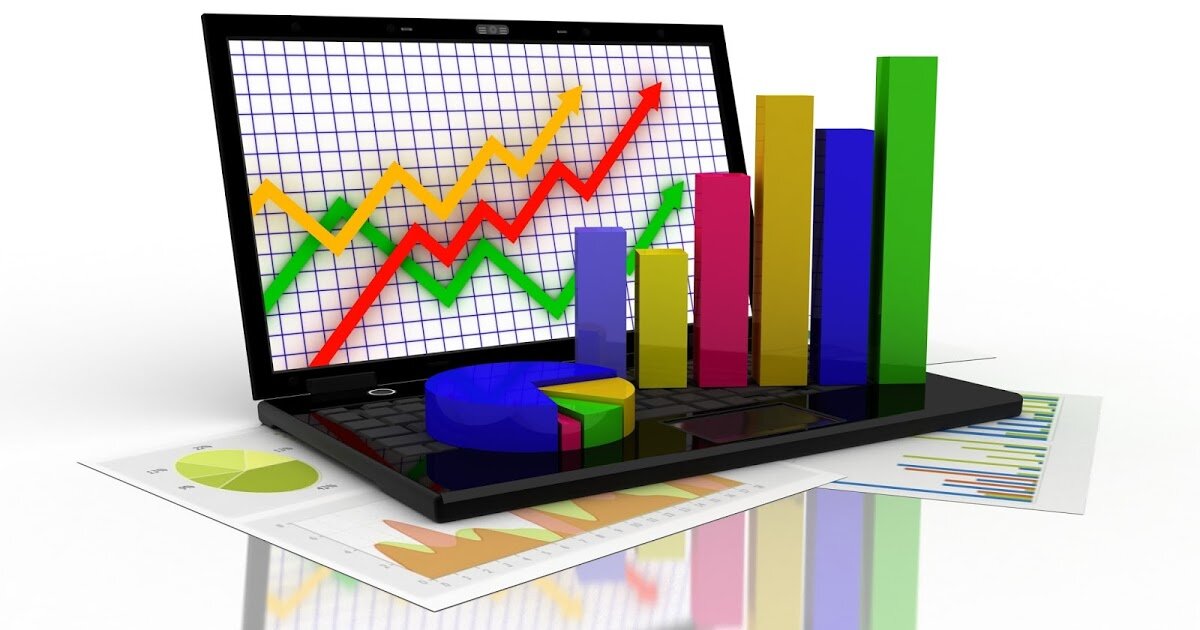 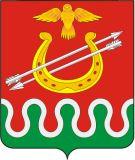 